ContentsExecutive Summary	4Process Flow	6Course Overview	7Chapter 1 Login on the system and password management	131.1	Access to SRM SUS	141.2	Login on to SRM SUS	151.3	Resetting your Password	171.4	Browsing the SRM SUS Portal	211.4.2	Understanding the screen layout	241.5	Changing your own data	251.6	Authorisation Access	281.7	Managing Supplier Emails	29Chapter 2 PURCHASE ORDER MANAGEMENT PROCESS	312.1	Receiving a Purchase Order from TE	332.1.2	New Purchase Orders	342.1.3	Confirming your Purchase Order	392.1.4	Rejecting your Purchase Order	412.1.5	Changed Purchase Orders	432.1.6	Making Changes to Purchase Orders	452.1.7	Creating Scheduled Deliveries	492.1.8	Printing your Purchase Order	52Chapter 3 ADVANCED SHIPPING NOTIFICATION AND SHIPPING DOCUMENT	543.1	Creating an Advanced Shipping Notification (ASN)	563.1.2	Printing your ASN	603.2	Creating a Shipping Document	633.2.2	Printing your Shipping Document	683.2.3	Changing a Shipping Document	68Chapter 4 ASN AND SHIPPING DOCUMENT PRE-RECEIPT PROCESS	694.1	Display Pre-Receipt Status for your ASN	714.3	Displaying a GRV	74Chapter 5 SERVICE CONFIRMATION	765.1	Create a Confirmation	785.2	Viewing a Rejected Confirmation	82Chapter 6 SUPPLIER NON CONFORMANCE MANAGEMENT	856.1	Receiving an NCR	87Chapter 7 FINANCE – INVOICE AND INVOICE STATEMENT SUBMISSION	937.1	Display List of Supplier Invoices	957.2	Creating a SUS Invoice for GRV	967.2.1.2	Attaching and Invoice and Invoice Statement	997.2.2	Creating a SUS Invoice for a Services	1017.2.2.2	Attaching and Invoice and Invoice Statement	1047.3	Uploading Statements	1067.3.2	Displaying Statements	1097.4	Managing Rejected Invoices and Statements	1107.4.2	View Accepted Invoices	1117.4.3	View Rejected Invoices	1117.5	Checking Payment Statuses on Invoices	1137.6	The Remittance Advice	115Chapter 8 BBBEE AND TAX CLEARANCE CERTIFICATES UPLOAD	1178.1	Uploading BBBEE Certificates	1198.2	Uploading Tax Clearance Certificate Certificates	122Chapter 9 TRACKING AND REPORTING	1279.1	Demand Visibility Report	128Chapter 10 SRM SUS CALL LOG AND SUPPORT	13110.1	PDF Attachments	13210.2	Logging a Call through SRM SUS	13310.2.2	Attachments	13510.3	Logging a call with the Help Desk	13710.4	Escalating Call Response or Issues	137About this courseAs part of an on-going effort to improve systems and operating procedures Transnet Engineering (TE) adopted the Lean Six Sigma as a strategy to develop and transform the organisation into an efficient World Class Organisation. For all the divisions impacted to effectively support and help Transnet meet its targets as a national carrier, TE has to implement world class systems in order to reach its organisational objectives. Supplier Relationships Management (SRM) is one of these initiatives to implement enabling technology to support its vision.Supplier Relationship Management (SRM) is part of the SAP suite and allows for a comprehensive approach to managing an organisation’s interactions with companies that supply the products and services it uses. It defines “HOW” Transnet Engineering interacts with its supplier. It also integrates policies, procedures, people, processes and collaborative systems to create a supplier facing interface. In the case of TE this supplier facing interface was in the form of Supplier Self Service (SUS). As such the project is always referred to as SRM SUS (Supplier Relationship Management the form of Supplier Self Service).SRM is primarily a Supply Management function which plays a very critical role in ensuring the procurement of goods and services so that that our organisational objectives are carried out in a seamless manner. SRM allows Supply Management to do this by ensuring that TE strengthened relationships with its suppliers through availability of information and enabling technologies.  In Phase 3, SRM extends the procurement functionality of the solution by including the Logistics (receiving of goods and services) and the payment functions. The entire ‘Procure to Pay’ process is now addressed within the Portal solution, as well as the Quality Management function of the Procure to pay process.The following benefits from a Supply Management perspective can be expected:Enhancement of co-operation and quality of information flowsSecurity of supply and leverage through negotiation of better deals from suppliersContinuous improvement with suppliers by encouraging innovationCompliance with contracts and regulationsBetter risk control through better information flowsLean processes and consolidation of supplier baseReduction of cycle times and process costs and better value for money Improvement of process qualitySAP SRM enables an organisation to:Optimize your procurement strategyWork more effectively with your supplier poolImprove your supplier relationshipsSAP SRM allows an organisation to:Examine and forecast purchasing behaviorShorten procurement cycleWork with your partners in real timeImprove efficiencyCut down your procurement expensesThe Process flow below indicates the high level SRM SUS process that has been implemented in TE.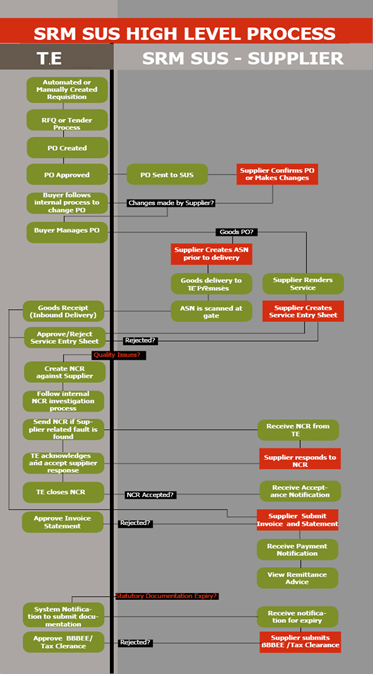 Purpose of the CourseThe purpose of the course is to ensure that our Valued Suppliers on SRM SUS understand the end to end process, and are able to complete their expected functions accurately.Course PrerequisitesYou must have completed the following courses successfully before you can attend this course:Course ObjectivesUnderstand the end to end SRM SUS process;Understand the PO Management Processes and how to navigate the related functionality on the portal;Understand the Material or Goods Management Processes and how to navigate the related functionality on the portal;Understand the Service Management Processes and how to navigate the related functionality on the portal;Understand the Finance Processes and how to navigate the related functionality on the portal;Understand the Non Conformance Processes and how to navigate the related functionality on the portal; andUnderstand the function of uploading and downloading of documents on the SRM Portal.Course durationThis is a ½ a day course. Formative Assessment MethodExercises will be used at the end of chapters (where relevant) to assess understanding during the course.Course mapThis course consists of the following chapters:Icons / SymbolsThe following icons / symbols are used in this learner guide:AbbreviationsAcronymsThe following resources will help you to master the learning outcomes:To test your understanding from the Overview Course, please complete the following Questionnaire.Question 1SRM stands for Supplier Relationships Management Answer with True or False.Question 2SUS stands for Supplier Utilization StandardsAnswer with True or False.Question 3I am able to complete the following functions with SRM SUS.Answer with True or False for each statement.                                                                  Login on the system and password managementCourse mapThis course consists of the following chapters:Learning OutcomesThis chapter will cover what each supplier should know about login onto the system, as well as managing their passwords.Access to SRM SUSNot all suppliers are on SRM SUS. To be given access to the portal, a request has to be made to your centre Procurement Manager. They will review if you qualify as a supplier and make the application on your behalf.The form below needs to be completed for access of users, and a central email needs to be made available for notifications.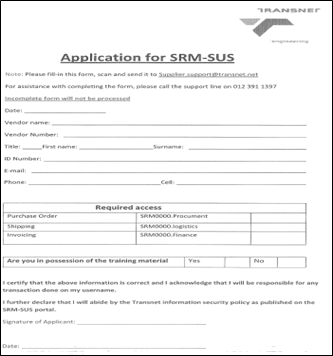 This form is available from the TE support team or the portal. Email them on Supplier.Support@transnet.netREQUIREMENTSTo have access to SRM the following is required:X1 Central email which will be used by the system to send all notifications.Forms for user access who will transaction on the system.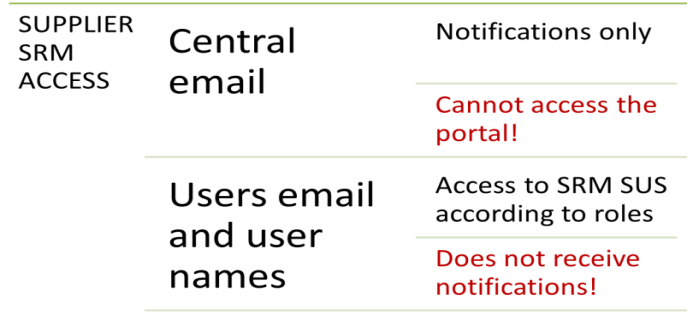 	Click on Logon button to continue.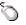 Login on to SRM SUSThis chapter will cover all the areas of accessing the SRM SUS Portal for suppliers.PROCEDURETo access the TE SRM SUS Portal you need to have access to the internet, and can only utilise the Internet Explorer browser. The following versions are supported:	Access the SRM SUS Portal transaction using the following navigation option:  Click on your Internet Explorer icon on your computer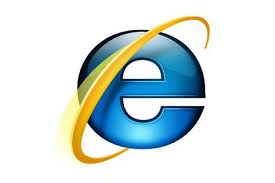 Enter the URL : https://supplier.transnet.net/irj/portalThe SRM SUS Logon screen is displayed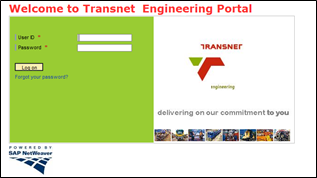 To logon follow the instructions:	Click on Logon button to continue.The SRM SUS Landing Page screen is displayed and discussed in detail later in the learner guide.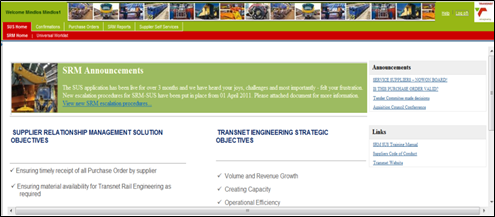 Resetting your PasswordThe Portal allows for resetting of forgotten passwords. This will reduce your waiting time for all calls logged through the TE helpdesk.  Start the transaction using the menu path or the URL link above.PROCEDUREEnsure that you are accessing the correct browser to see all the functionality.	Access the SRM SUS Portal transaction using the following navigation option:  Click on your Internet Explorer icon on your computerEnter the URL : https://supplier.transnet.net/irj/portalThe SRM SUS Logon screen is displayed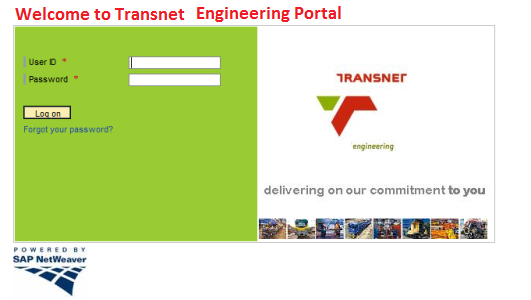        Click on “Forgot your password?”  to reset your password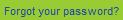  Note: The SRM Login Assistant screen is displayed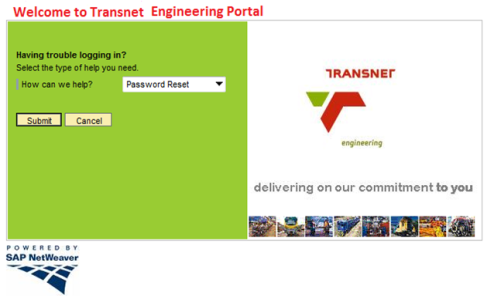        Click on Submit  to continue.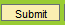  Note: The Password Reset Information screen will be displayed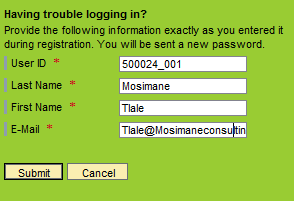        Click on Submit  to continue.The message  will be displayed and you will be routed back to the logon screen.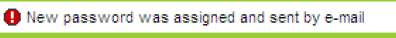 An email will be sent to your email from TE Portal.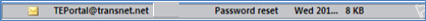 Once you have received your new password via email you may logon again using the logon instructions above. Caution: The system will indicate that your password has expired as it is a system generated password. You will immediately be required to reset your password.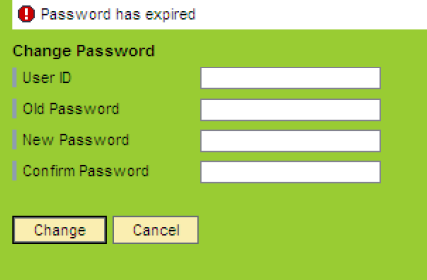        Click on Change  to continue.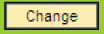 The SRM SUS Landing Page screen. This will be discussed in detail below.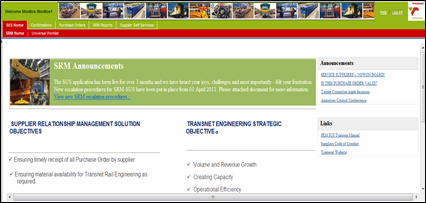 Browsing the SRM SUS PortalOnce you have successfully logged onto the SRM SUS portal, you will be able to navigate and transact in the application.PROCEDUREFollow the logon instructions above.You are now on the SRM SUS Landing Page.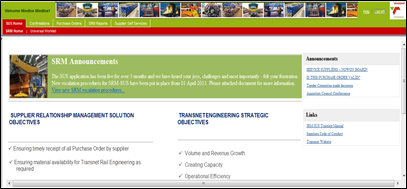 This page displays all the news and views, as well as important communication for suppliers.Links to electronic manuals can also be located on this page. Always browse around to see if there is anything important you need to know. 	Click on the Supplier Self Service button to continue.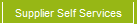 If there are any certificated errors the following message might be displayed: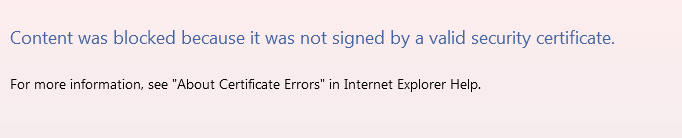 At the bottom of the screen the blocked message will be displayed.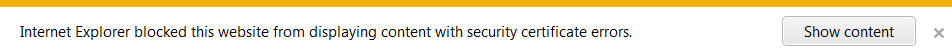 	Click on the Show content  button to continue.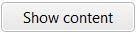 The Supplier Self Service Page screen is displayed.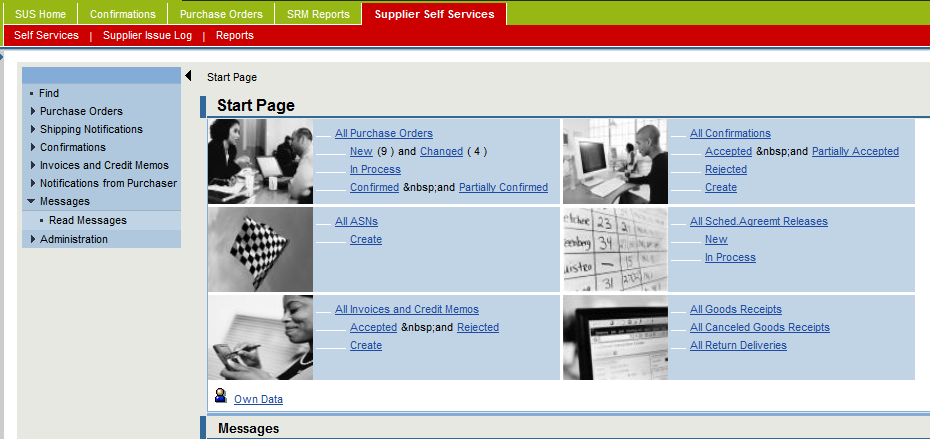 The following tabs are available:Understanding the screen layoutThe SRM SUS screen has two areas – the menu tree and the working area.The menu tree is on the left hand side of the screen: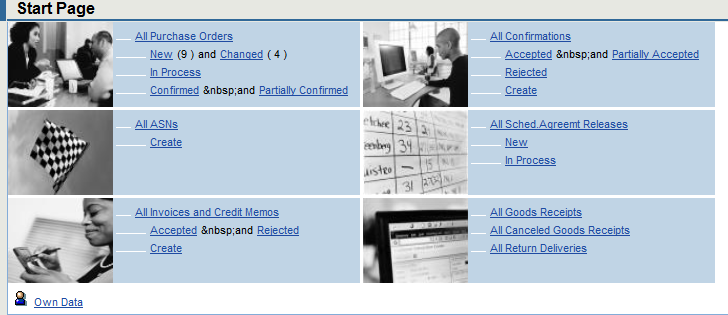 The working area is on the right hand side of the screen:Changing your own dataUsers will be able to change their own data. 	Click on the Own Data tab to access this functionality.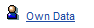 Data that can be changed is:PROCEDUREFollow the logon instructions above until you are on the Self Service screen.The Supplier Self Service Page screen is displayed.You can access the Own Data from the menu tree and the working area.If using the menu tree follow these instructions:	Click on Administration  on the menu tree. This will expand the menu item; and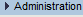 	Click on Own Data on the menu tree.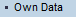 If using the Start Page follow these instructions:	Click on the Own Data button  on the working area.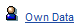 The Own Data screen is displayed.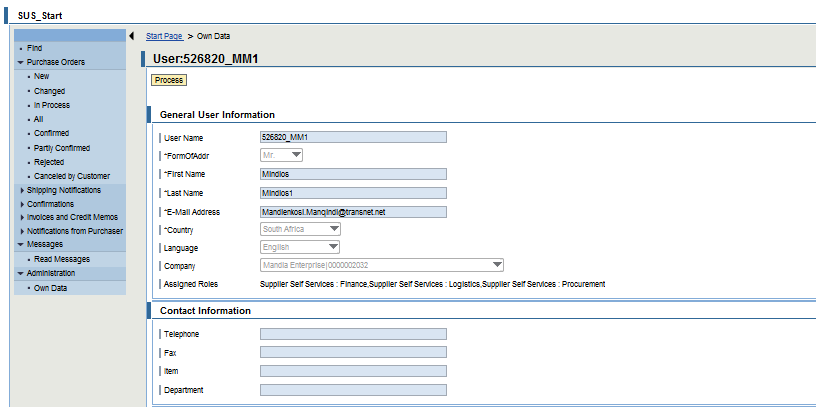  Note: You are on the display screen for user information.	Click on the Process button  to make the desired changes.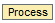 The change Own Data screen is displayed.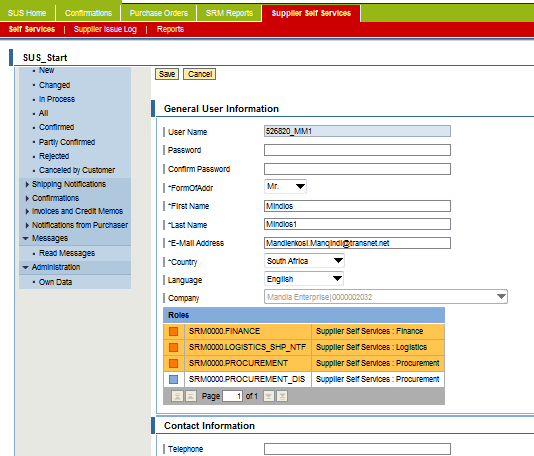 This page displays all the user related data. Not all the information. Users can edit only open field.The roles (authorisation access) allocated to the use are displayed on this page. The user password can also be changed on this page. You are now able to make the required changes.	Click on the Save button  to continue and save your changes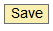 Note: You will be taken back to the display screen for user information.The SRM SUS screen is a simple internet based screen. Users are able to manage their own data and navigate the application from both the work area and menu tree.The next chapters will take you through the functionality of the SRM SUS application from Purchase Order to Payment stage.Not all suppliers will use all the functionality, for instance service suppliers may not use ASN or shipping functionality. The learner guide contains all the functionality and the supplier needs to follow the relevant and related functions for their business.Authorisation AccessThe available access for suppliers is as follows:Make sure that you allocate the correct access to your organisational representatives.Managing Supplier EmailsThe SRM SUS portal requires one email address for ALL notifications. This is what we call the group or central email address.Should this email be incorrect or change – it is the SUPPLIER’S responsibility to inform TE of the changes.Failure to send the updated group email address will result in the following:                                                          PURCHASE ORDER MANAGEMENT PROCESSCourse mapThis course consists of the following chapters:Learning OutcomesThis chapter will cover the purchasing process, and all aspects related to managing a Purchase Order. This process relates to both service and material suppliers.The Process flow below indicates the detailed PO process as implemented in TE.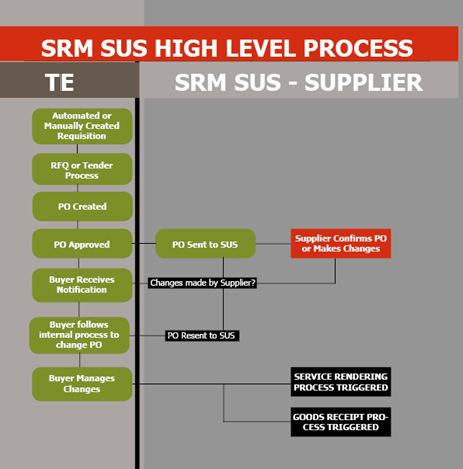 Receiving a Purchase Order from TE All material and service suppliers have to receive a valid PO from TE through the portal to initiate all activities within the application. Follow on activities are always linked to a PO and without a transmitted SUS PO, the application cannot be used.ALL SRM SUS suppliers should refrain from requesting emailed PO’s from the supplier as all subsequent SRM SUS functionality is disabled if this process is not initiated and follow on functions are not actioned properly.The process below indicates the step by step tasks and activities for the SRM SUS Purchasing or Purchase Order process.PROCEDUREFollow the logon instructions above once the notification has been sent to the group email address or to check for new Purchase Orders.You are now on the SRM SUS Landing screen Tip: There should a “New” or “Changed” Purchase Order Number replicated into the Portal. Caution: It is recommended that you respond to all the Purchase Order Lines.Using the Work Space or the Menu Tree, the instructions are similar. These instructions below use the work space.New Purchase OrdersPROCEDUREUnder All Purchase Orders	Click on the new  icon to view all new Purchase orders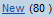 You are now on the List of New Purchase Order screen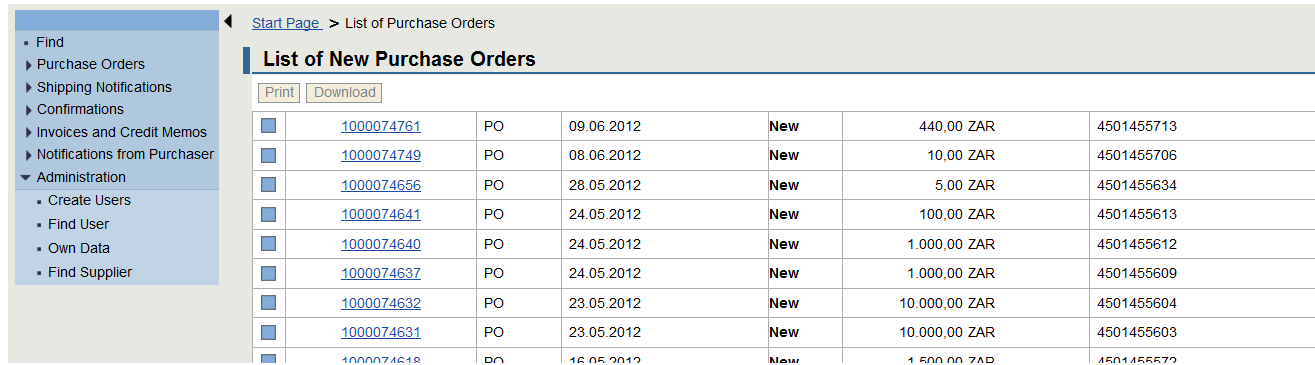  Click on the Purchase Order line item you would like to display. This will have the SRM SUS document number with a prefix 10*. 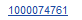 You are now on the Display Purchase Order screenThe message screen is hidden until there are Purchase Order messages. This will normally be placed at the top of the screen and will show errors and information relating to the transaction being actioned.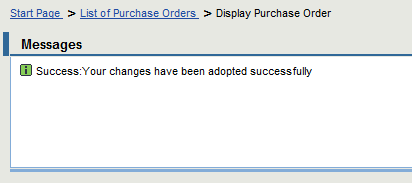 The basic data information is displayed at the top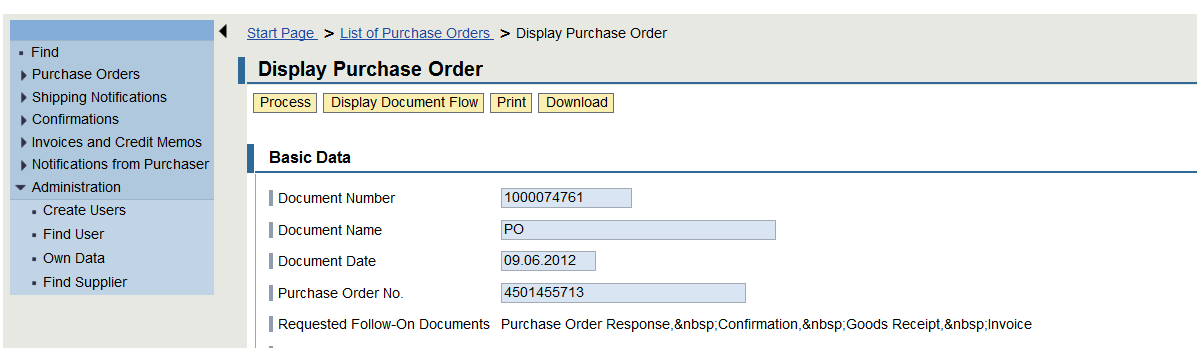 The item overview information is displayed next on the screen.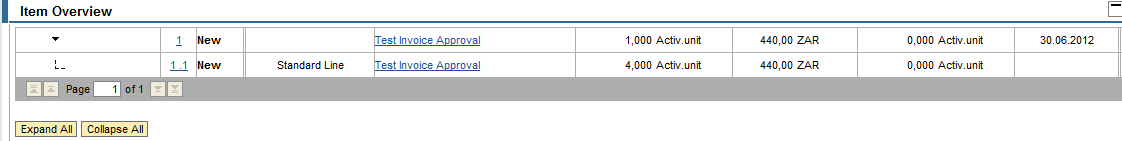 The message information is displayed next on the screen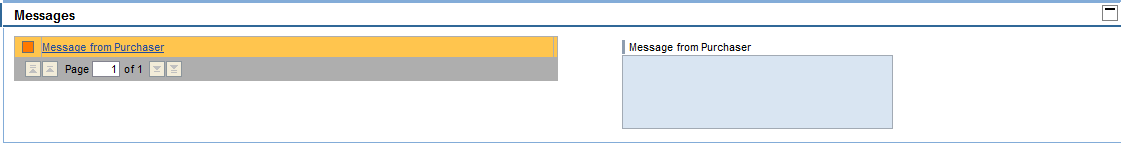 The Partner and Price information is displayed next on the screen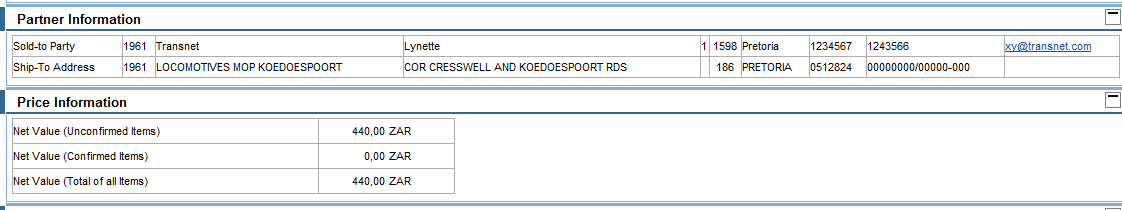 The Terms of Payment and Delivery information is displayed next on the screen. TE normally pays 30 calendar days (per month) from invoice receipt.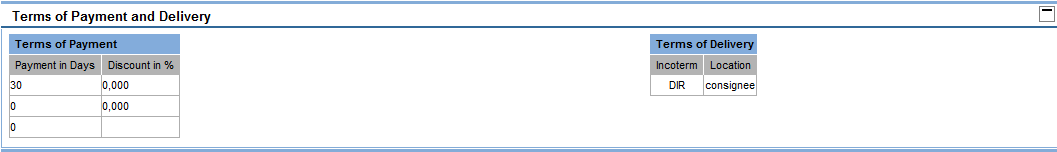 The Attachments information is displayed next on the screen. Any attachments from the Procurement Official will be displayed in this area.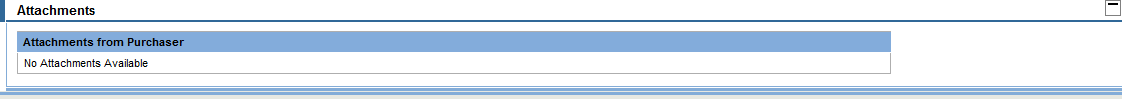  Caution: You are on the display screen and cannot make any changes.	Click on the Process  button to make changes to the Purchase Order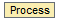 You are now on the Process Purchase Order screen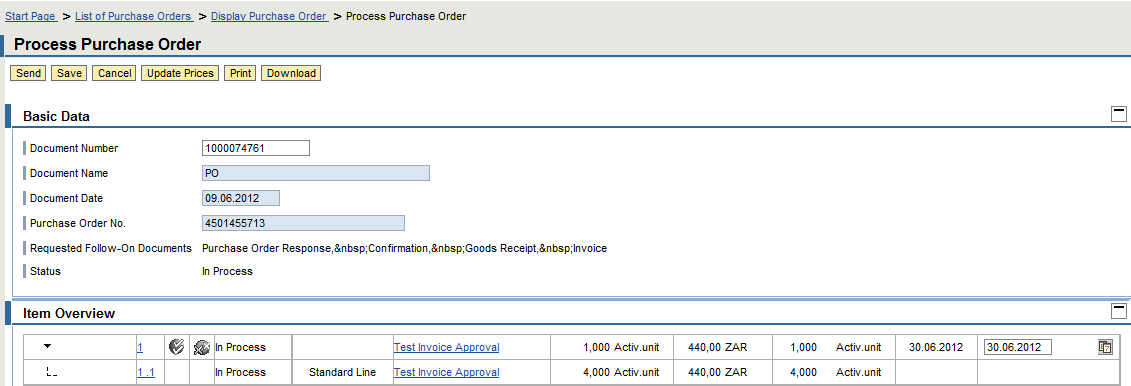 On the process screen, you will be able to either accept/reject the Purchase Order Lines. You can only make change recommendation to quantities and dates.You can send the Procurement Official a message on this screen. Note: The document status is now in process. 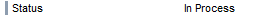 Confirming your Purchase OrderPROCEDURE	Click on the Confirm All Items  button. In this case you agree to deliver as per the PO as it is without making any changes.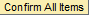 Caution: To accept individually the icon below is used.	Click on the Confirm Item  button. 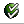 	Click on accept terms and conditions check box. 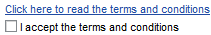 If Terms and Condition are not accepted, the Purchase Order response will not be successful. 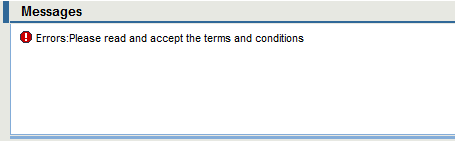 	Click on Save to continue and adopt the changes.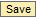 	Click the Send  icon to send the PO confirmation to TRE. 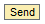 The message  is displayed. 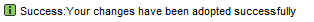 This message indicates that your changes have been successfuly adopted and sent to TE.	Click the List of Purchase Order   item to process the next item.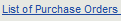 OR	Click the Start  item to access a different function. 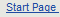 OR	Click the Log off  item to exit TE’s SRM SUS application.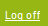 Rejecting your Purchase OrderPROCEDURE	Click on the Reject All Items  button. In this case you do not agree to the entire PO.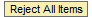  Caution: To reject individually the icon below is used.	Click on the Reject Item  button. 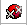 Enter a message to the Procurement Official stating your reason for rejection. 	Click on the message to purchasericon.  The message text screen will be enabled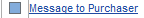 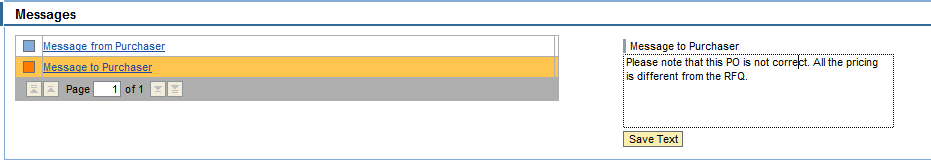  Tip: Always ensure that you write a precise message to the buyer to indicate reasons for rejection and any other relevant information to ensure that the PO is corrected and resubmitted.	Click on Save Text to continue and adopt the changes.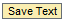 	Click on accept terms and conditions check box. If Terms and Condition are not accepted, the Purchase Order response will not be successful. 	Click the Save  button to save your changes.	Click the Send  icon to send the PO rejection to TE. The message  is displayed. This message indicates that your changes have been successfuly adopted and sent to TE.Changed Purchase OrdersPROCEDUREUnder All Purchase Orders	Click on the Changed  button to view all changed Purchase orders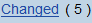 You are now on the List of New Purchase Order screen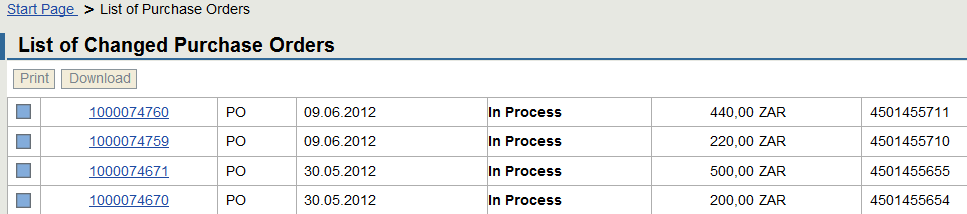  Click on the Purchase Order line item you would like to displayYou are now on the Display Purchase Order screen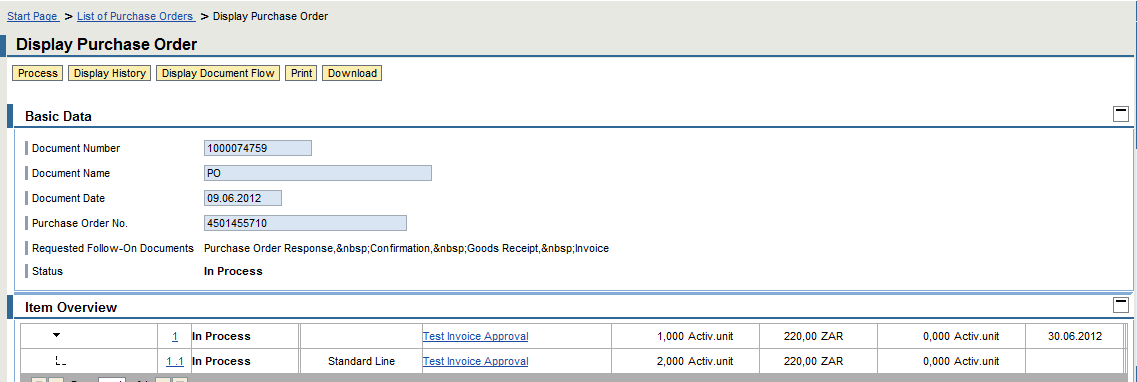  Caution: You are on the display screen and cannot make any changes.	Click on the Process button to make changes to the Purchase OrderYou are now on the Process Purchase Order screen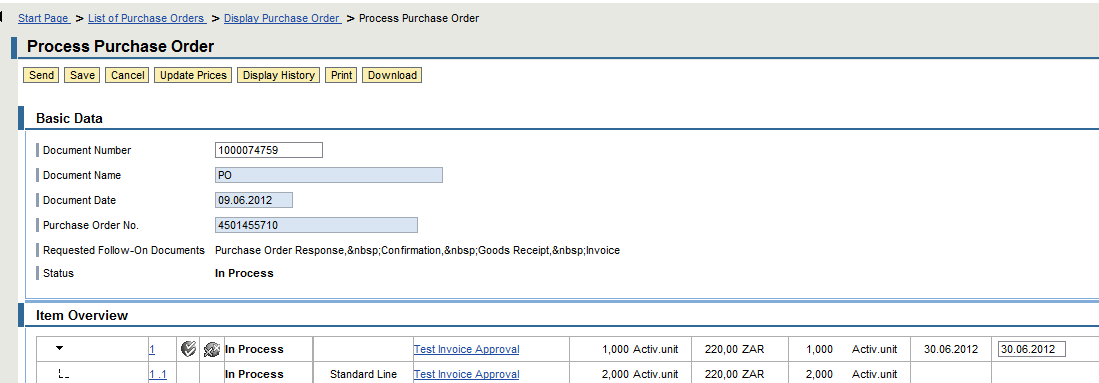 On the process screen, you will be able to either accept/reject the Purchase Order Lines. You can only make change recommendation to quantities and dates.Continue to make changes, confirm or reject lines as per the instructions under new Purchase Orders.Making Changes to Purchase OrdersPROCEDUREUnder All or Changed Purchase Orders	Click on the New or changed button to view all new Purchase ordersYou will be on the List of New or Changed Purchase Order screen Click on the Purchase Order line item you would like to display. This will have the SRM SUS document number with a prefix 10*. 	Click on the Process  button to make changes to the Purchase OrderYou will be on the Process Purchase Order screenTO MAKE CHANGES TO THE DELIVERY DATESEach line item has its own date therefore to change dates you need to change dates per line item.	Click on the Calendar  icon to make recommendations for a new date. The date calendar will pop up.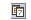 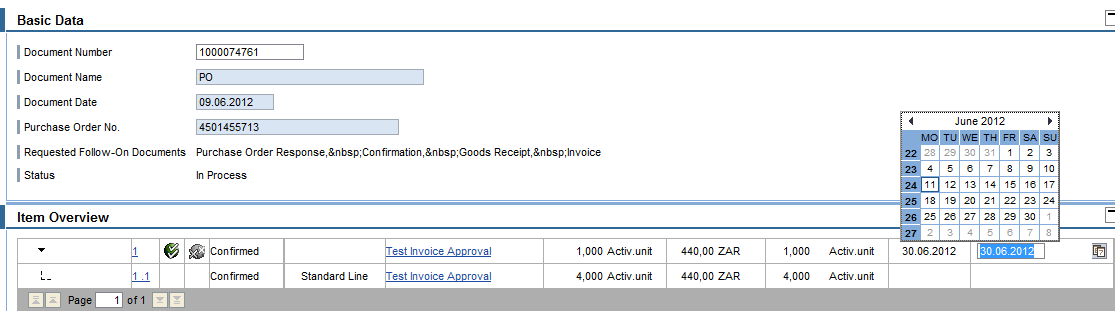 Ensure that you reject all line items where changes have been made and a message is entered for the Procurement Official for the changes and rejection.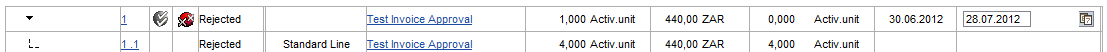 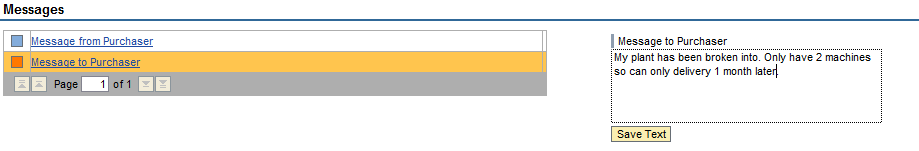 TO MAKE CHAGES TO QUANTITIESIf changes are made to the quantities, the order must still be amended from the TE side therefore it is recommended that once the quantity changes are made, the order is still rejected with notes to the Procurement Officer. Making changes to quantity and dates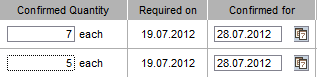 Updating your messaging updates the messaging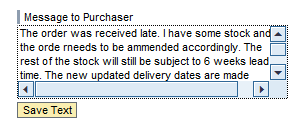 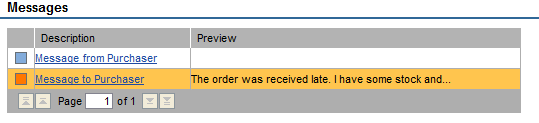 	Click on the update pricing tab  to continue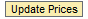 The system will update pricing and the following: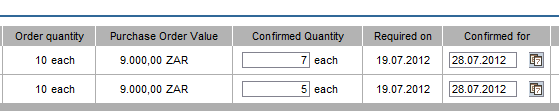 TO COMPLETE YOUR TRANSACTION	Click on accept terms and conditions check box.	Click the Save  button to save your changes.The messages area indicates the status of the PO.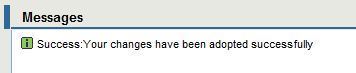 	Click the Send  icon to send the PO confirmation to TE. The message  is displayed. This message indicates that your changes have been successfuly adopted and sent to TE.Creating Scheduled Deliveries	Click on the New or Changed button to view all new or changed Purchase orders respectively.You will be on the List of New Purchase Order screen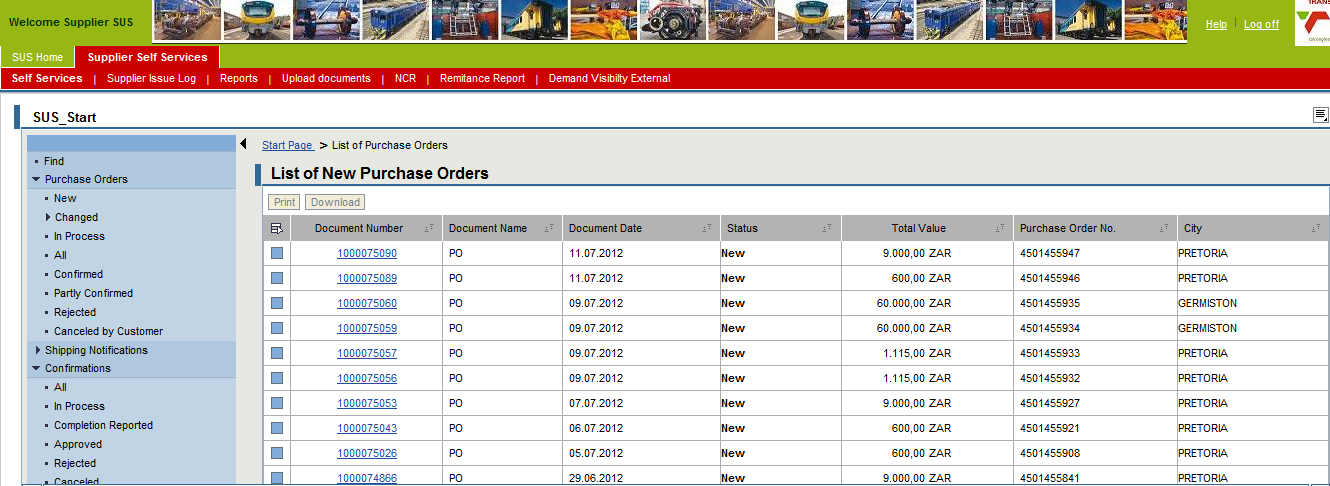  Click on the Purchase Order line item you would like to display.You will be on the Display Purchase Order screen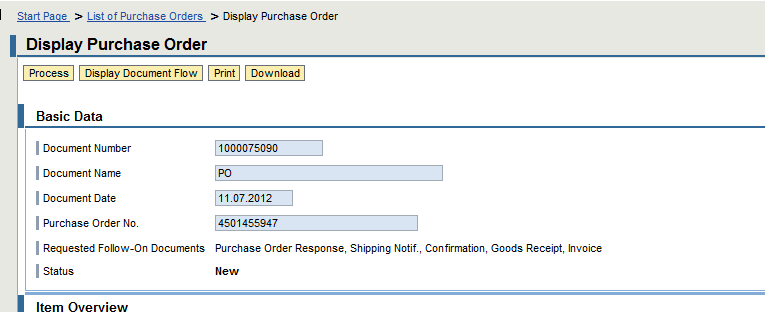 	Click on the Process button to make changes to the Purchase OrderYou will be on the Process Purchase Order screen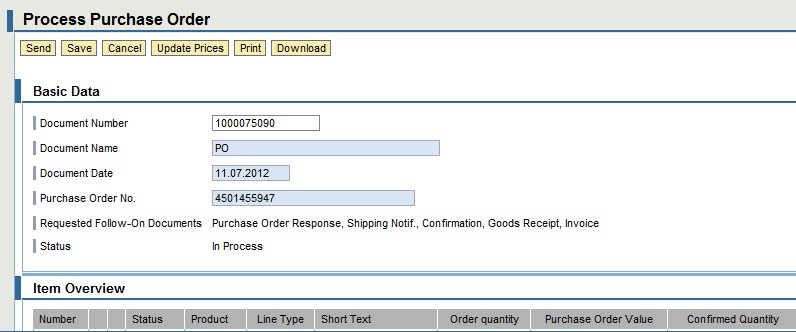 	Click on the item number you want to create schedule deliveries for, e.g. item 10.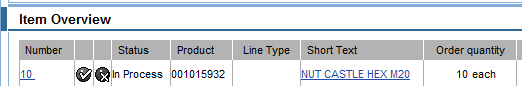  Note: The Delivery Lines screen will appear below the item overview section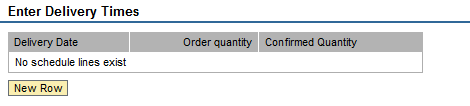 	Click on New Row button to enter quantities and dates.You are now on the Enter Delivery Times screenEnter your delivery schedule with dates and quantities to be delivered. You can enter multiple rows until your confirmed quantity is complete. Caution: Remember your delivery schedule when creating your ASN. Once the complete ASN quantity is created, one cannot create another ASN for that PO.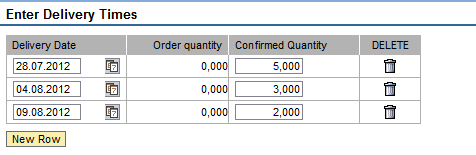 	Click on the back to item overview tab to continue when complete with schedule lines creation.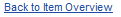  Tip: Notice that your line item has a new icon for phased deliveries - . When you click on this you will be able to view your entered data.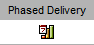 	Click on the Confirm Item  button. 	Click on accept terms and conditions check box. 	Click on Save to continue and adopt the changes.	Click the Send  icon to send the PO confirmation to TE. The message  is displayed. This message indicates that your changes have been successfuly adopted and sent to TE.Printing your Purchase OrderPROCEDUREPurchase Orders can be printed from SRM SUS.Navigate your way to the Process Purchase Order screen	Click the Print button to view your PO in a printable format.Your will receive a pop up screen similar to the one below: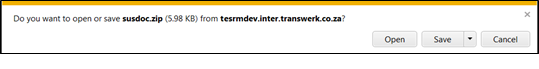 	Click the Open  button to open the Purchase Order.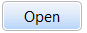 Your will receive a pop up screen similar to the one below: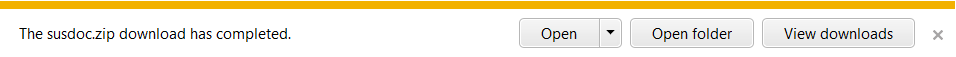 	Click the Open  button to open the PO.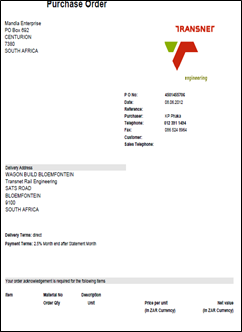 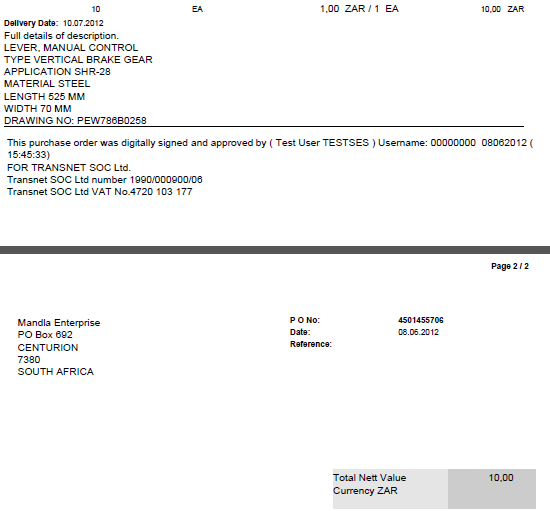 The PO is displayed on PDF and can be printed to your local printer. Caution: The SRM SUS PO will always be displayed or saved in PDF and it is electronically signed.Should you select the Save  option, the standard microsoft saving options are presented. .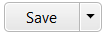 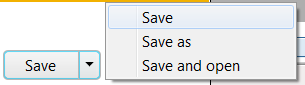 Your PO can be saved to a relevant location for future use.
ADVANCED SHIPPING NOTIFICATION AND SHIPPING DOCUMENTCourse mapThis course consists of the following chapters:Learning OutcomesThis chapter will cover the creation of an Advanced Shipping Notification (ASN) or Shipping document for goods prior to delivery to Transnet Engineering. The Process flow below indicates the detailed ASN process as implemented in TE.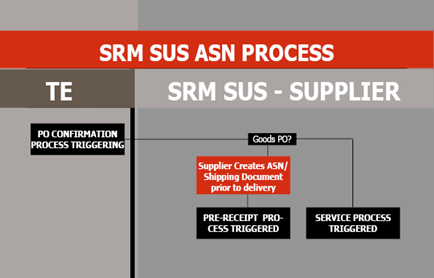 Creating an Advanced Shipping Notification (ASN)An ASN will be created when a supplier is ready to deliver their goods. ASN acts a confirmation that the ordered materials will be delivered based on the ASN Delivery date.PROCEDUREFollow the logon instructions in chapter 1.Navigate the screen until the Supplier Self Service Page screen is displayed.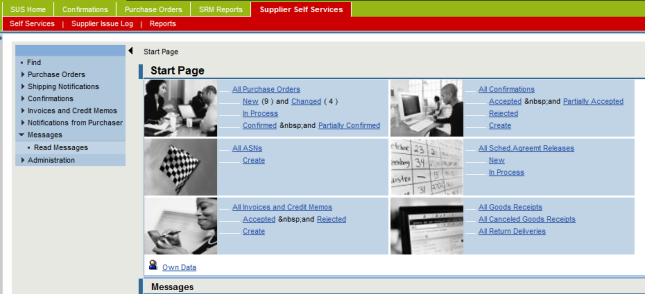  Note: You may use the Menu Tree or Work Area. The Instructions below use the Work Area.	Click the Create ASN icon under All ASN’s.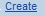 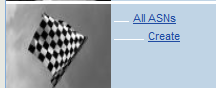 You are now on the List of Purchase Orders screen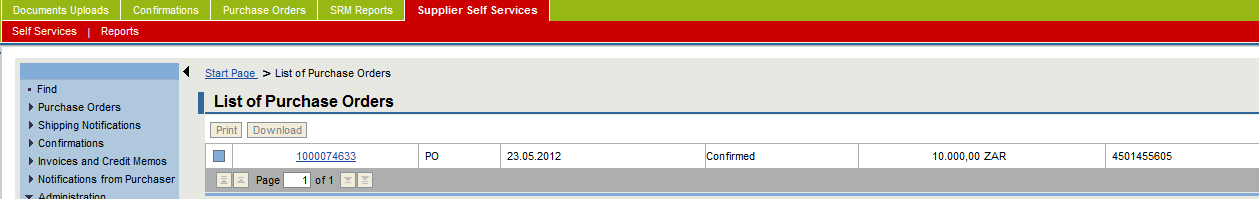 	Click the item number you would like to process and create an ASN for.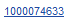 You are now on the List of Purchase Orders screen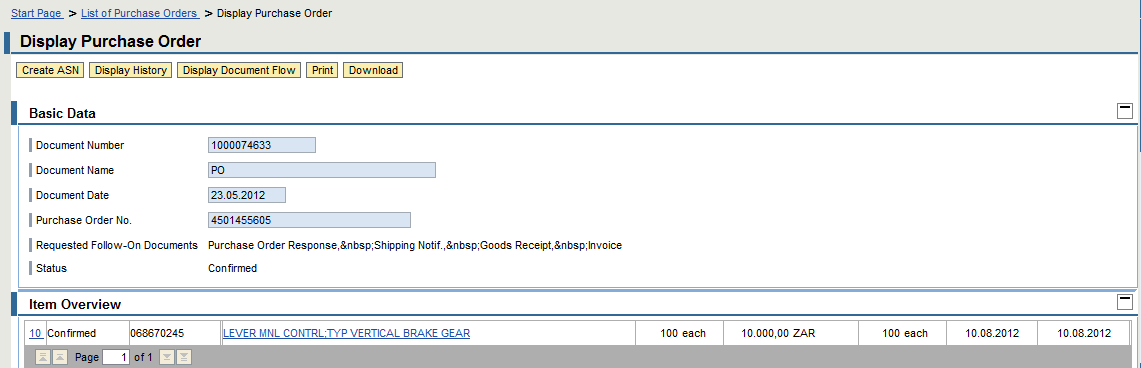 	Click the Create ASN  you would like to process and create an ASN for.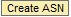 You are now on the Process ASN screen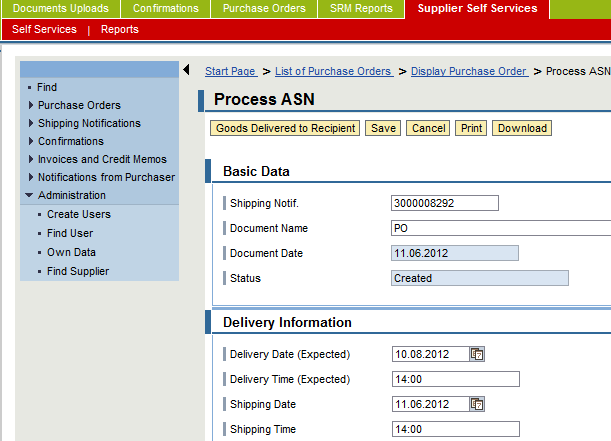 Enter the following information:	Click the Select All Items  to select all for delivery.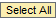  Caution: If you are not delivering all items, select only the line items that you are delivering and creating an ASN for.Once all items to be delivered are selected, continue with the following instructions:	Click the Propose Outstanding Quantities for the delivery.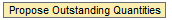 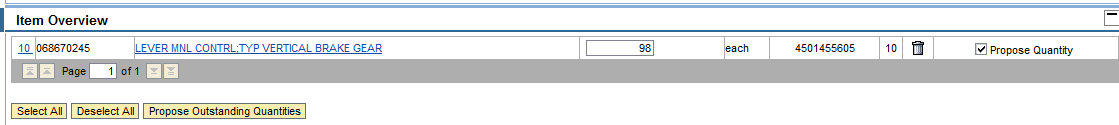 The system will propose all outstanding quantities for each PO line.Should you wish to deliver less than the proposed quantities, and then make changes to the items you wish to change.Delete all lines in the PO that will not form part for your delivery, and as such your ASN.	Click the Goods Delivered to Recipient  button.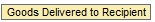  Caution: This serves as your save button. The message  is displayed. This message indicates that your changes have been successfuly adopted and sent to TE.The PO is updated accordingly.Printing your ASNFollow the logon instructions in chapter 1.Navigate the screen until the Supplier Self Service Page screen is displayed. Note: You may use the Menu Tree or Work Area. The Instructions below use the Work Area.	Click the All ASNs   icon under All ASN’s.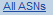 You are now on the List of ASN’s screen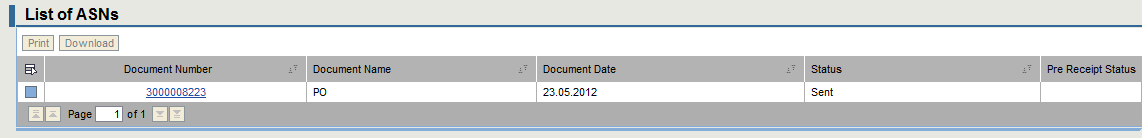 	Click the ASN number you would like to print. Note: The Display ASN screen is displayed.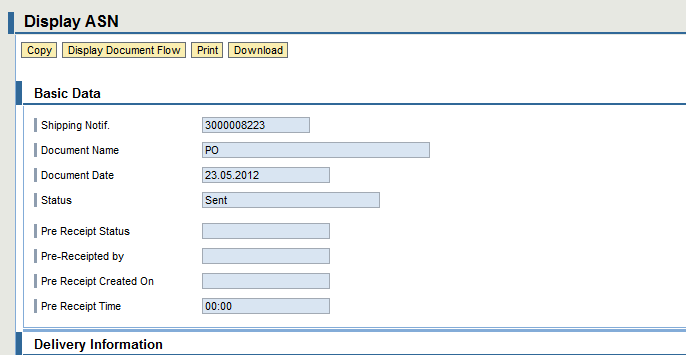 	Click the Print  button to print your ASN.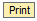 Your will receive a pop up screen similar to the one below: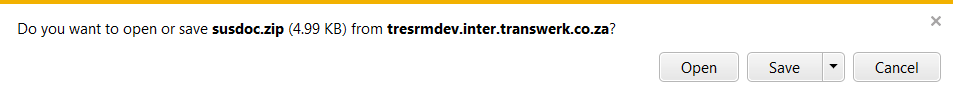 	Click the Open  button to open the ASN.You will receive a pop up screen similar to the one below:	Click the Open  button to open the ASN.Your zip program will commence to load the ASN.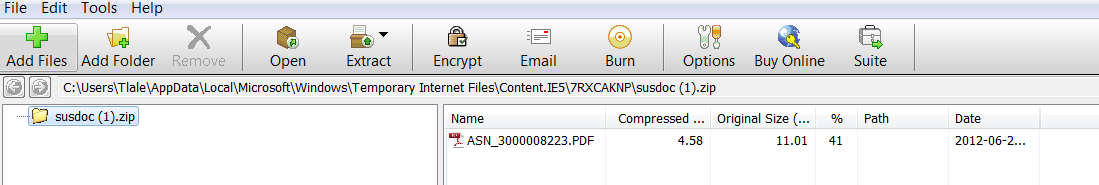 	Double Click the ASN PDF  icon to open the ASN.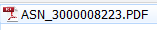  Note: The Shipping Document (ASN) document is displayed.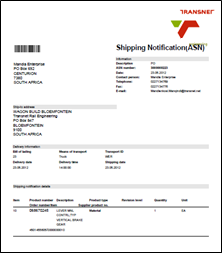 The ASN is displayed on PDF and can be printed to your local printer.Should you select the Save  option, the standard microsoft saving options are presented. .Your ASN can be saved to a relevant location for future use.Creating a Shipping DocumentA Shipping Document is a collection of a number of PO’s that will be shipped to the TE warehouse together.In simple terms a shipping document is a number of grouped ASN’s.PO related to an ASN is a 1 to one relationship.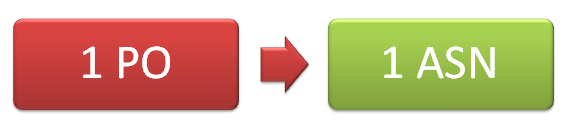 ASN related to a Shipping Document is a many to one relationship.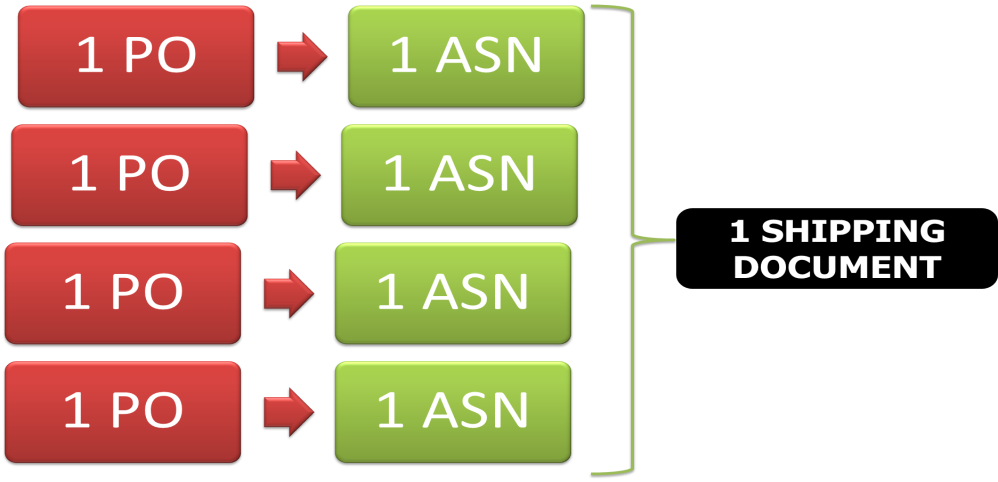 Shipping Document acts as a confirmation that the ordered materials will be delivered based on the Shipping Document Delivery date.PROCEDUREFollow the logon instructions in chapter 1.Navigate the screen until the Supplier Self Service Page screen is displayed. Note: You may use the Menu Tree or Work Area. The Instructions below use the Work Area.	Click the shipping documents icon 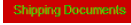 You are now on the Create A shipping Document screen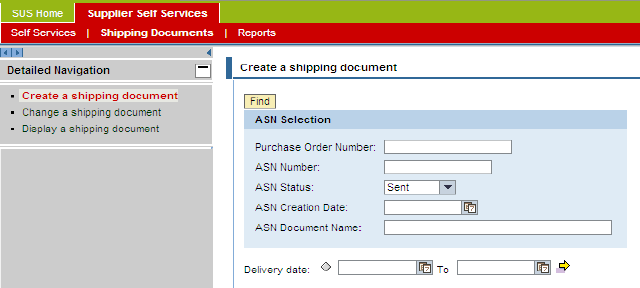 	Click on the Create a shipping document menu item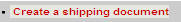  Tip: You can create the shipping document by using the ASN Selection search functionality.You can search by PO, ASN number, ASN Status, ASN Creation ate and delivery date Caution: Make sure that the ASN Status is set to sent – you can only create a shipping document for created or existing ASN’s.	Click on the find    button to start the search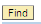 You are now on the Create A shipping Document screen for selection of relevant ASN’s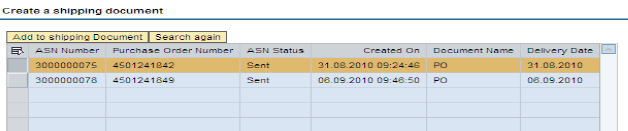 	Click on the select all  icon to select or deselect all the displayed ASN’s 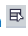 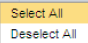 OR	Select the various lines you might want to add to document and click on the “Add to shipping document” button.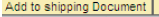 You are now on the Create A shipping Document screen  displaying a detailed view of your document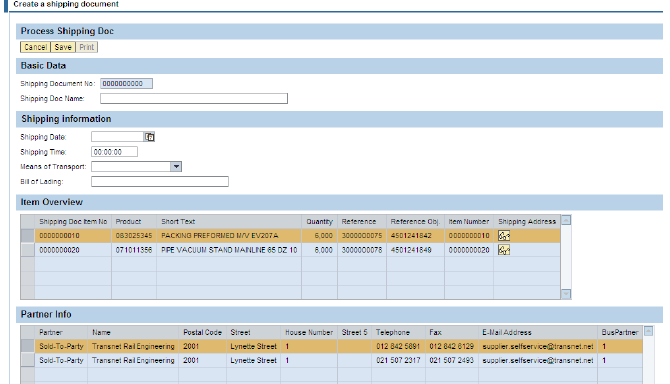 Enter the following information:	Click on the save  icon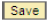 The  Confirmation of creation message will appear with the unique Shipping Document Number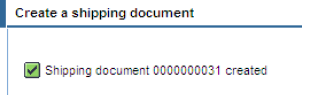 	Click on the done  icon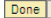 	Click on the print  icon to print your Shipping Document following the printing instructions from the ASN section.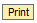 Printing your Shipping Document	Click on the print  icon to print your Shipping Document following the printing instructions from the ASN section.Changing a Shipping DocumentYou can change you shipping document by clicking on the  button and entering your shipping document number.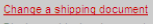 You can add or remove ASN’s prior to deliver.
ASN AND SHIPPING DOCUMENT PRE-RECEIPT PROCESSCourse mapThis course consists of the following chapters:Learning OutcomesThis chapter will cover the pre-receipt process for goods. The Pre-receipts will only be applicable at TE’s 6 main centre gates. The Pre-receipt is by no means a goods receipt and cannot be used to prove receipt of goods by the warehouse. The functionality has being implemented for control and information purpose for TE and our suppliers only.The Process flow below indicates the detailed Pre Receipt process as iE.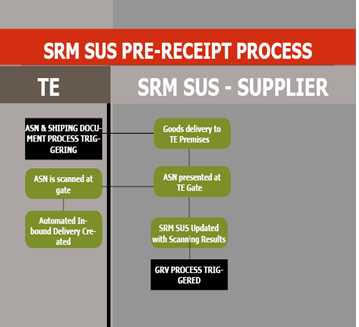 Display Pre-Receipt Status for your ASNPROCEDUREFollow the logon instructions in chapter 1.Navigate the screen until the Supplier Self Service Page screen is displayed. Note: You may use the Menu Tree or Work Area. The Instructions below use the Work Area.	Click the All ASNs   icon under All ASN’s.You are now on the List of ASN’s screen	Click the ASN number you would like to print. Note: The Display ASN screen is displayed.The Pre-Receipt informaiton is displayed in the Basic Data area of the Display ASN.The followig information is made available once the scanning has been completed by the main gate security guard(s):Pre-Receipt  ProcessRed – there may be errors or issues with the PO, e.g. late deliveries, early deliveries ect which will surface at Good Receipt stage.Green – the PO has no errors or issues and the Good Receipt will go smoothly.Pre-Receipt Security Guard IDPre-Receipt DatePre-Receipt TimeWhen a pre-receipt has been completed, the ASN information will be displayed as below.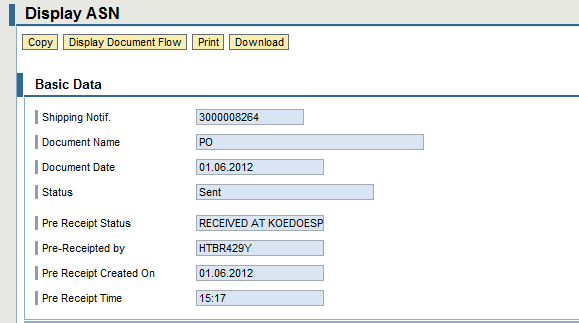 Displaying a GRVOnce a Pre-receipt has been completed goods will be received in the warehouse.The GRV may initiate the NCR process or the Invoice process. PROCEDUREFollow the logon instructions in chapter 1.Navigate the screen until the Supplier Self Service Page screen is displayed.	Click on the all goods receipt  icon on the working area of the start page.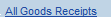 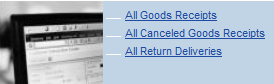  Note: The Goods Receipt List screen is displayed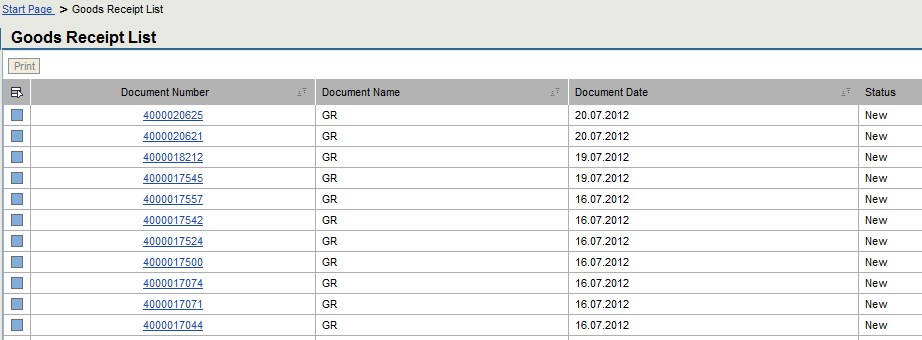 	Click on the document number you would like to display. Note: You are not  on the Goods Receipt List screen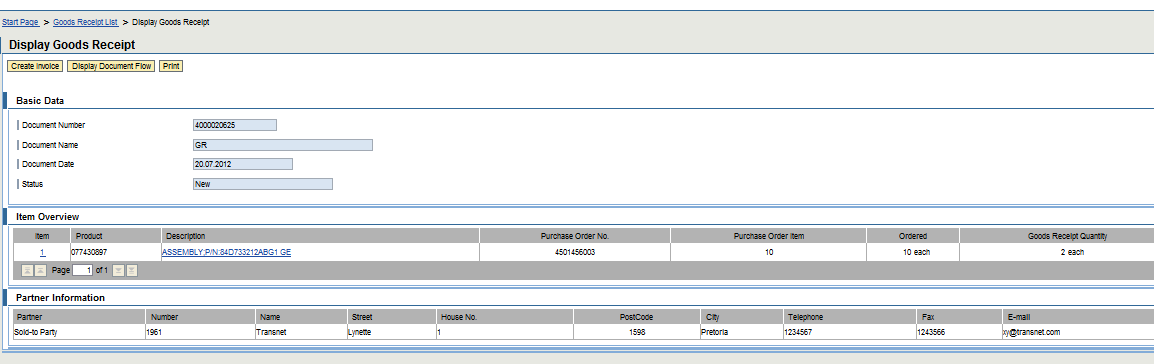 You can also display:All cancelled Goods Receipts by clicking on the relevant icon; and 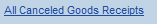 All return deliveries by clicking on the relevant icon.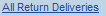 
SERVICE CONFIRMATIONCourse mapThis course consists of the following chapters:Learning OutcomesThis chapter will cover the Services process, submitting of a service entry sheet or confirmation, and managing rejection of confirmations from TE.The Process flow below indicates the detailed Service Entry Sheet process or Service Confirmation process as implemented in TE.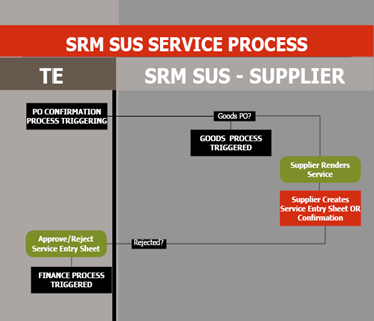 Create a ConfirmationPROCEDUREFollow the logon instructions in chapter 1.Navigate the screen until the Supplier Self Service Page screen is displayed. Note: You may use the Menu Tree or Work Area. The Instructions below use the Work Area.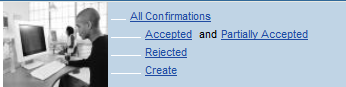 	Click on the Create  icon on the All Confirmation area of the start page.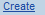  Note: The List of Purchase Orders screen  Note: This list all your PO’s, including those that have been confirmed. Check the status of the PO for PO’s to confirm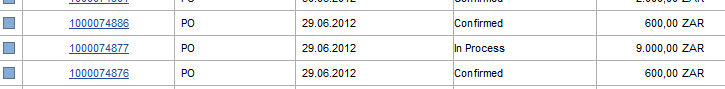 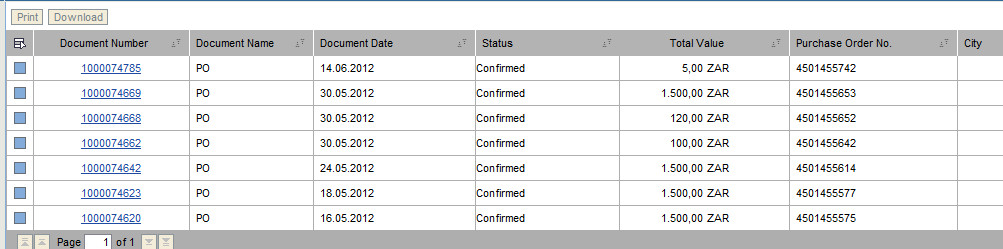  Tip: The PO number is on the right of the screen for easy reference	Click on the Purchase Order Document Number you want to create a confirmation or service entry sheet for. Note: The Display Purchase Order screen is displayed.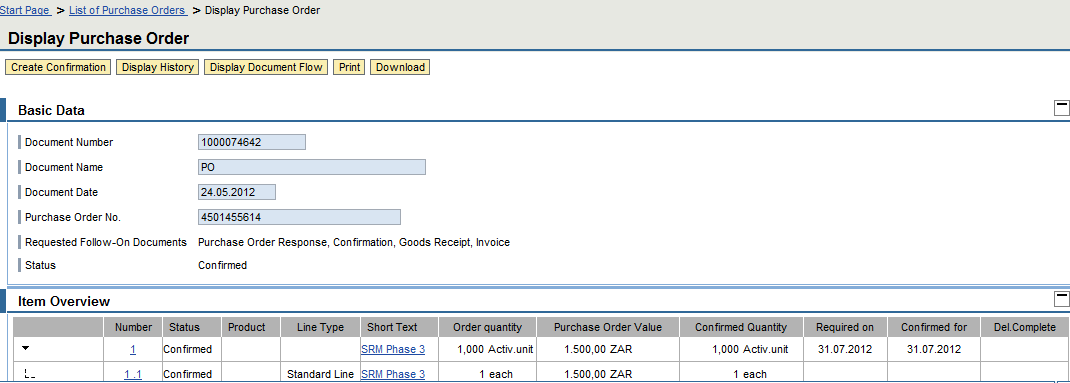  Note: The Process Purchase Order screen is Displayed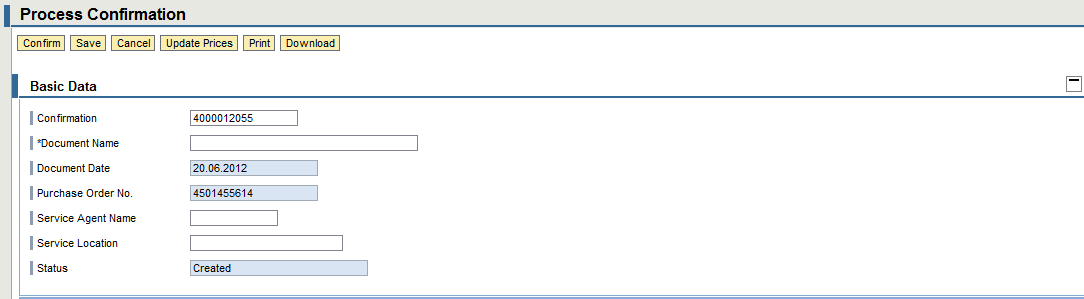 	Click on the Confirm button to confirm the service rendered.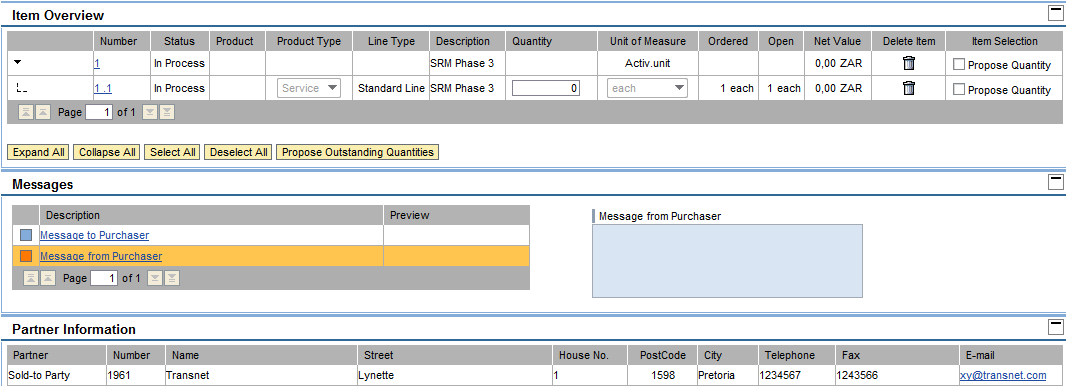  Caution: Review your confirmation prior to creation to avoid a rejected confirmation from Transnet Engineering.On the Basic Data area, enter the following information:Once the basic data information is complete, continue to the item overview and the rest of the document.	Click on the Propose Quanity check box to pick up the Purchase order Quanities.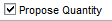 	Click on the service lines to Delete, click on the delete icon.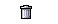 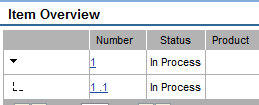  Tip: Notice how the parent level does not have any quanities to manage. 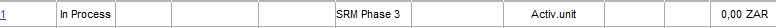 All quanitties are lying at child level. 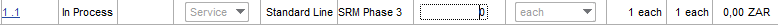 	Click on the Message to Purchaser icon to add a messgae for the Procurement Official under the Messages tab. 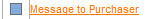 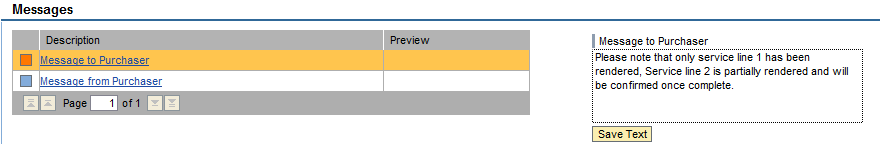 	Click on Save Text to continue and adopt the changes.	Click the Save  button to save your changes.	Click the Confirm  button to send the confirmation to TRE. 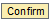  Caution: If the service delivery date is in the future, the system will still save and send the confirmation but will present a warning message. 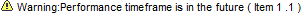 The message  is displayed. This message indicates that your changes have been successfuly adopted and sent to TE.This means that your Confirmation has has been sent to Transnet Engineering for approval or rejection.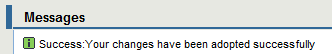 Viewing a Rejected ConfirmationWhen a service is accepted or rejected by TE, the portal will receive an update on the system to indicate the new status, in addition to the notification forwarded to the group email.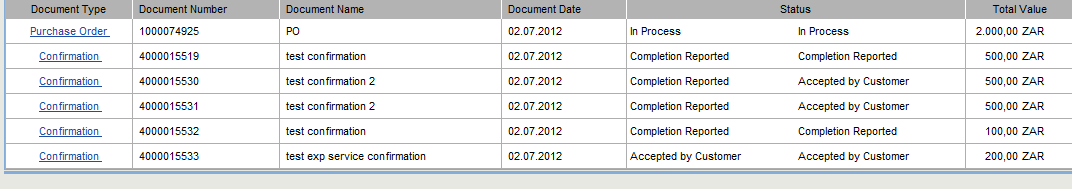 For Accepted Service Confirmations, the PO will be updated as per the screen below: 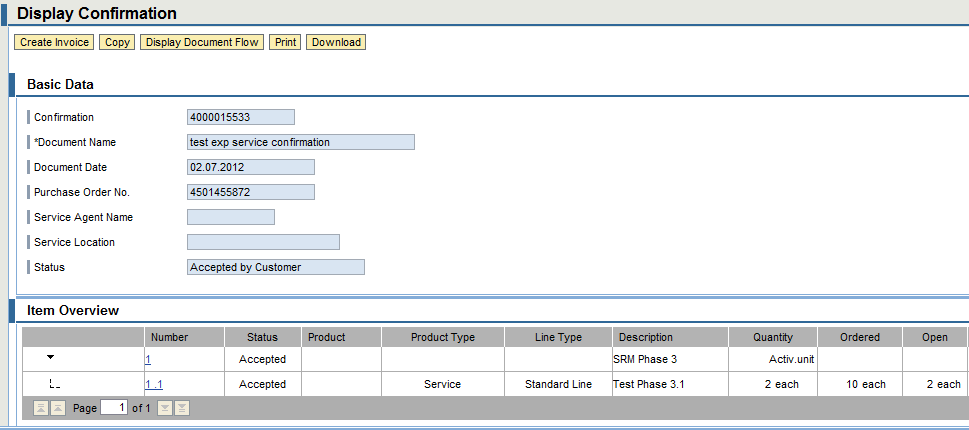 You will notice that when the confirmation is accepted, the supplier can now create an invoice.The create invoice  button is active. By clicking this, the finance portion of the process will commence.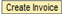 For Rejected Service Confirmations, the PO will be updated as per the screen below: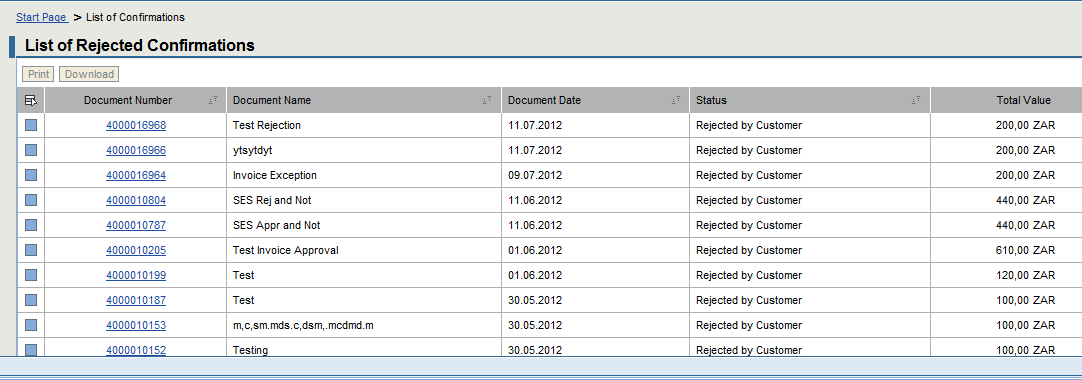 The reasons for rejection will be on the email notification sent to the central email address and not on the screen. Note: The Display Confirmation screen is displayed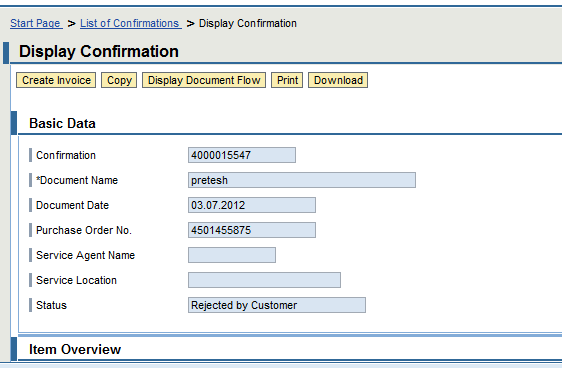 If one clicks on the create invoice  button, the message below is displayed: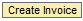 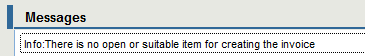 
SUPPLIER NON CONFORMANCE MANAGEMENTCourse mapThis course consists of the following chapters:Learning OutcomesThis chapter will cover the Non Conformance Reporting from TE.  TE has implemented 2 types of NCR’s:Quality Non ConformanceDelivery Non ConformanceBoth will be routed to the supplier through the portal, managed and closed using SRM SUS. TE not only wants to work with suppliers that value quality and professionalism, but also wants to develop all their suppliers to be able to achieve this. Implementing a structured NCR process is part of that supplier development vision.The Process flow below indicates the detailed Non Conformance process as implemented in TE.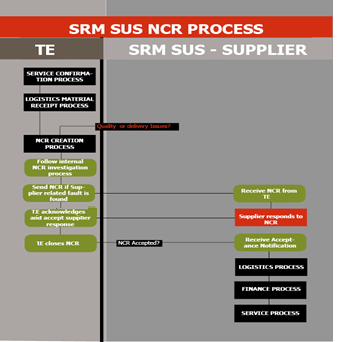 Receiving an NCRAll NCR’s will be sent to the portal using a notification. The supplier central email will receive an email notification: Tip: Once the email is received, the supplier will logon to the SRM application to access the notification.PROCEDUREFollow the logon instructions in chapter 1.Navigate the screen until the Supplier Self Service Page screen is displayed. Note: User the menu to access the NCR functionality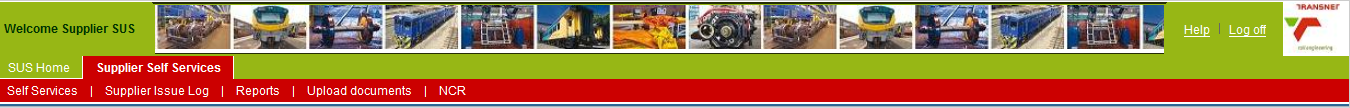 	Click on the NCR  menu item.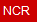 A report is used to draw and manage NCR’s. Two NCR’s type will be sent to suppliers: Note: The NCR Selection Report screen is Displayed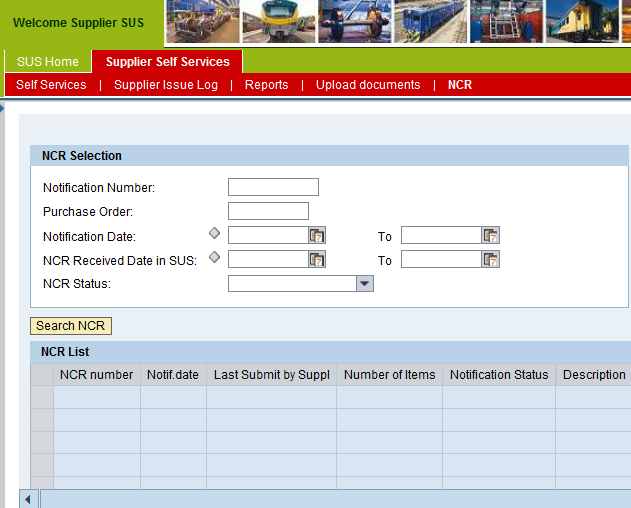 On the report selection screen, enter the following information:	Click on the Search button to continue.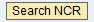  Note: The NCR List is displayed.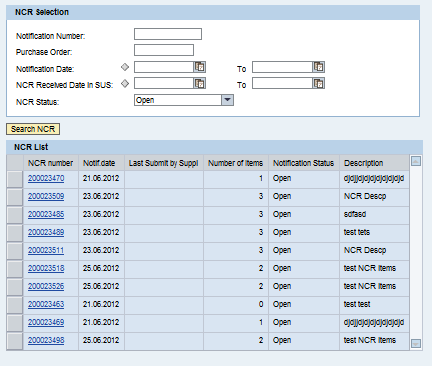 	Click on the NCR number  to access the NCR details.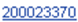 At this stage it is important to note the following controls in place:The details below are based on the INIT status, meaning the screen will be completely enabled for all actions. Note: The NCR Item Details is displayed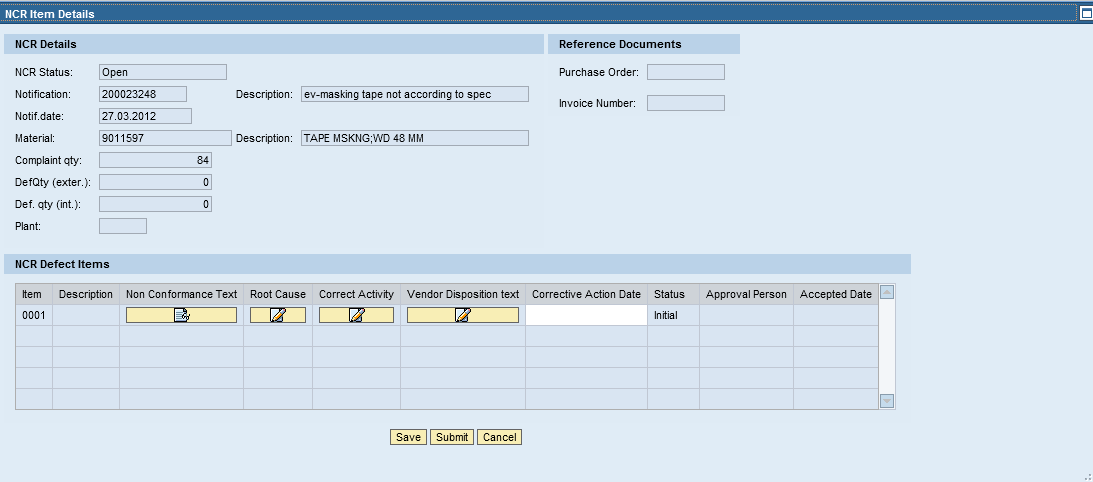 The NCR has important areas the supplier needs to review:	Click on the non conformance text to see the contents of the defect from TE  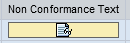 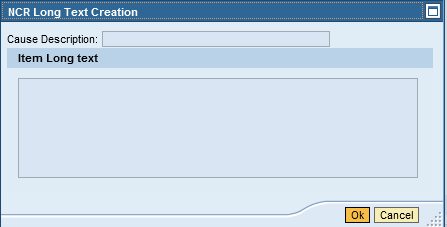 	Click on the ok  button to continue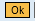 Root Cause	Click on the root cause  tab to enter the details of the cause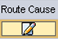 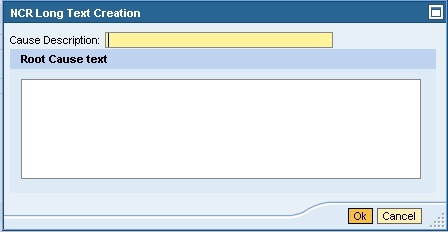  Click on the ok button to continue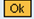 Corrective Activity	Click on the corrective activity   tab to enter the corrective action to be taken for the defect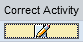 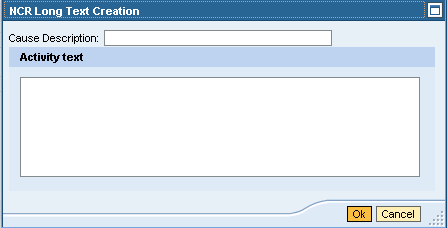  Click on the ok button to continueVendor Disposition	Click on the vendor disposition  tab to enter the short term resolution for the defect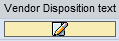 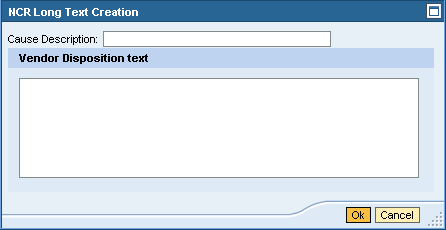  Click on the ok button to continueEnter the following details:	Click on the save  button to save your entries.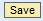 Once you are satisfied with your entries, you may send the NCR response to TE.	Click on the submit button to send the NCR response to TE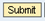 TE will close the NCR once you have adhered to the specified response.
FINANCE – INVOICE AND INVOICE STATEMENT SUBMISSIONCourse mapThis course consists of the following chapters:Learning OutcomesThis chapter will cover the finance process, and all aspects related to uploading relevant financial documentation to initiate the finance process.The Process flow below indicates the detailed Finance (Accounts Payable) process as implemented in TE.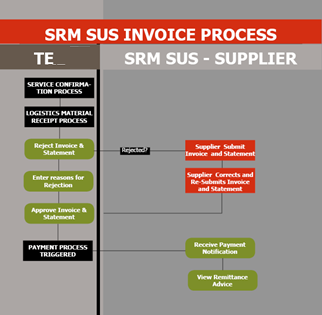 Display List of Supplier InvoicesAll SUS suppliers will be able to submit their invoices after good receipt or service entry sheet approval on SUS. This will ensure timeous receipt of invoices by the finance department and subsequent timeous receipt.All issues with invoices and statements will be immediately actioned through workflow correspondence from the TE finance department. PROCEDUREFollow the logon instructions above.You are now on the SRM SUS Landing screen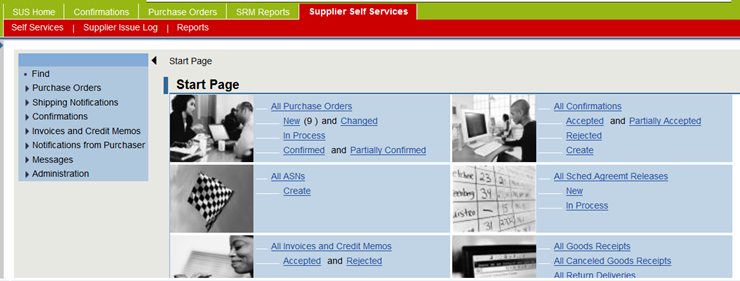 Use the menu tree is on the left hand side of the screen to access the PO or the work area icon:If Using the Menu Tree	Click on the Invoices and Credit Memo menu item that will open the menu tree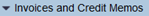 If Using the Working Area following these instructions:	Click on the All Invoices and Memo’s icon  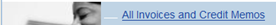  Note:  You are now on the List of Invoices and Credit Memos screen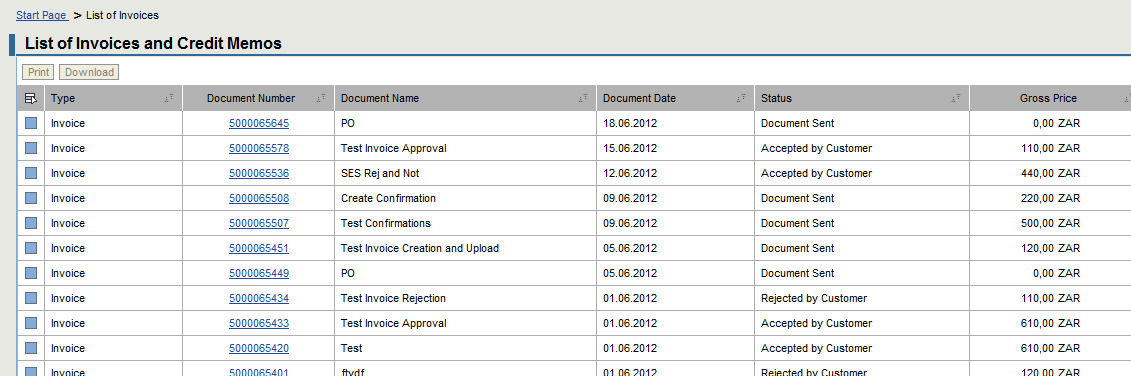 Select the invoice or credit memo you may want to display.Creating a SUS Invoice for GRVPROCEDUREFollow the logon instructions above.You are now on the SRM SUS Landing screenUse the menu tree is on the left hand side of the screen to access the PO or the work area icon:If Using the Menu Tree	Click on the Create Invoice menu item 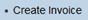 If Using the Working Area	Click on the Create icon under  All Invoices and Credit Memos  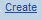 You are now on the Create Invoice screen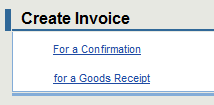 PROCEDURE	Click on the option to create an invoice for a GRVYou are now on the List of GRV screen with the document name GR for a goods PO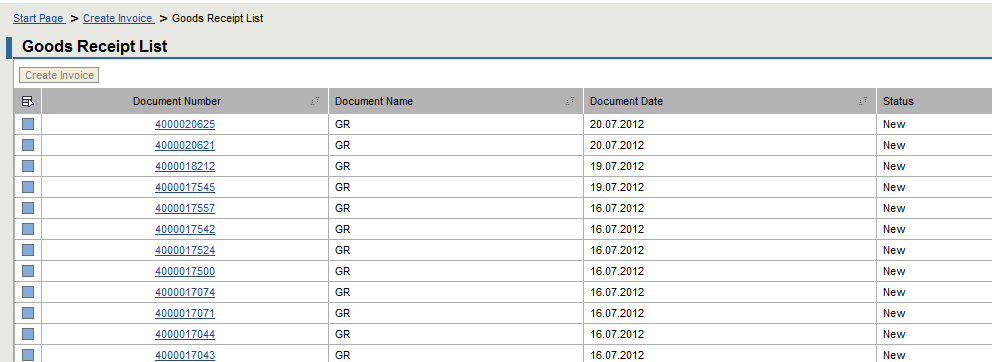 	Click on the Document number you with to create an invoice for. Caution: The document (PO) will only appear on this list if the GRV has been completed by TE.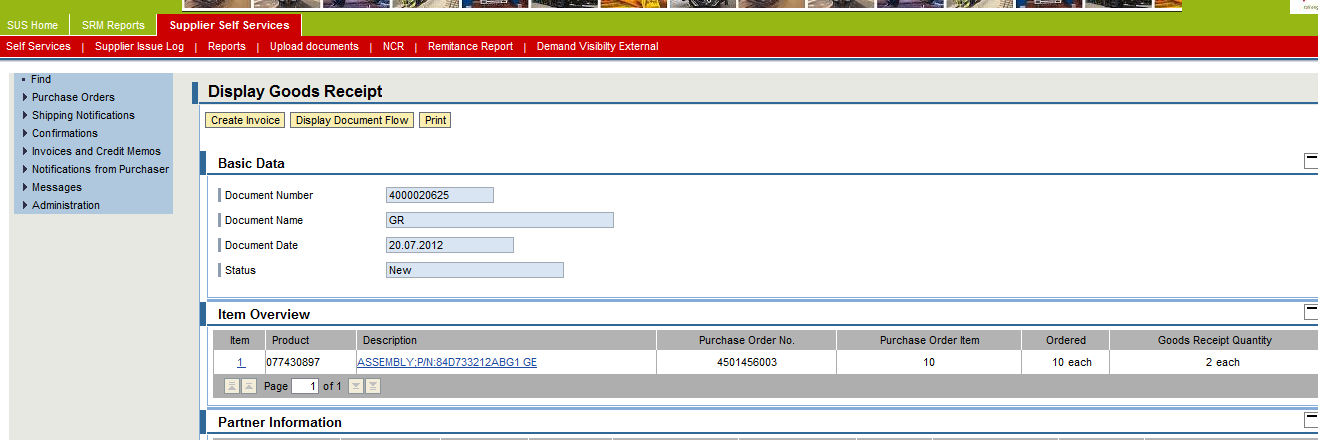  Note: The PO number is displayed on the Basic Data area of the screen	Click on Create Invoice button  to create an invoice. 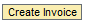  Note: The Process Invoice screen is displayed.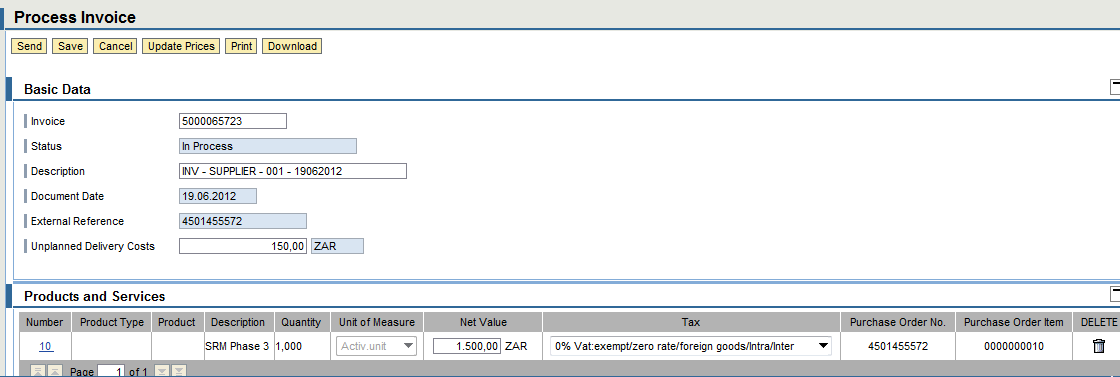 Enter the following information: Note: Should the invoice be for selected lines, delete those lines that are not being invoiced by clicking on the delete icon on the line item. 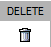  Warning: All SRM SUS invoices must be accompanies by a company Invoice and an Invoice Statement.Attaching and Invoice and Invoice StatementScroll to the bottom of your screen to attach your documentation.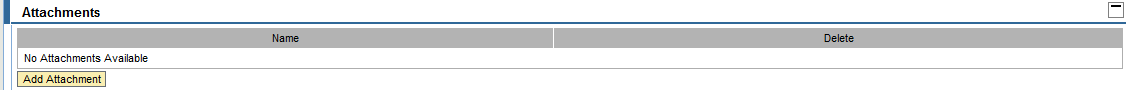 	Click on Add Attachments button  to add your Invoice and Statement. The browse functionality will appear at the bottom of the screen. You may browse and attach your documentation.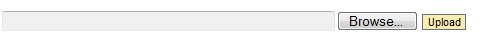 	Click on the Upload button  to add your attachment. 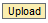 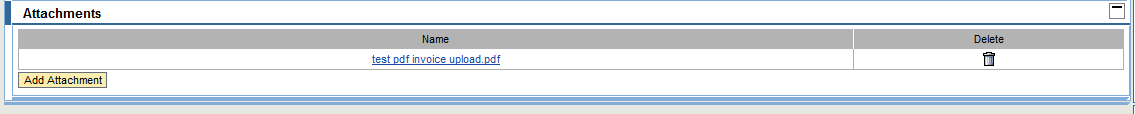  Note: The attachment is displayed on the list of attachments. 	Click on the Upload button  to add your attachment.  Caution: Check all your entries and attachments.	Click the Save  button to save your changes.	Click the Send  icon to send the Invoice to TE.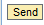 The message  is displayed. This message indicates that your changes have been successfuly adopted and sent to TE for acceptance or  rejection.Creating a SUS Invoice for a ServicesPROCEDURE	Click on the Create Invoice menu item If Using the Working Area	Click on the Create icon under  All Invoices and Credit Memos  You are now on the Create Invoice screen	Click on the option to create an invoice for a Confirmation 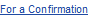 You are now on the List of Confirmations screen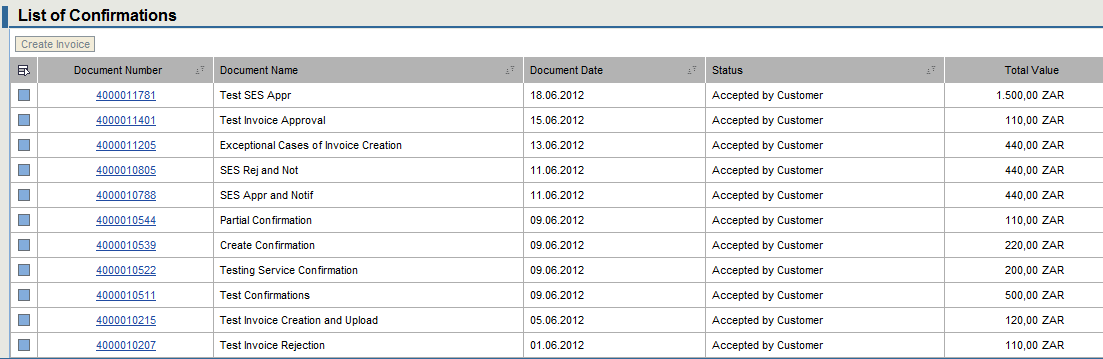 	Click on the confirmation document number you with to create an invoice for. Caution: The document (PO) will only appear on this list once the Service Entry Sheet has been accepted by TE.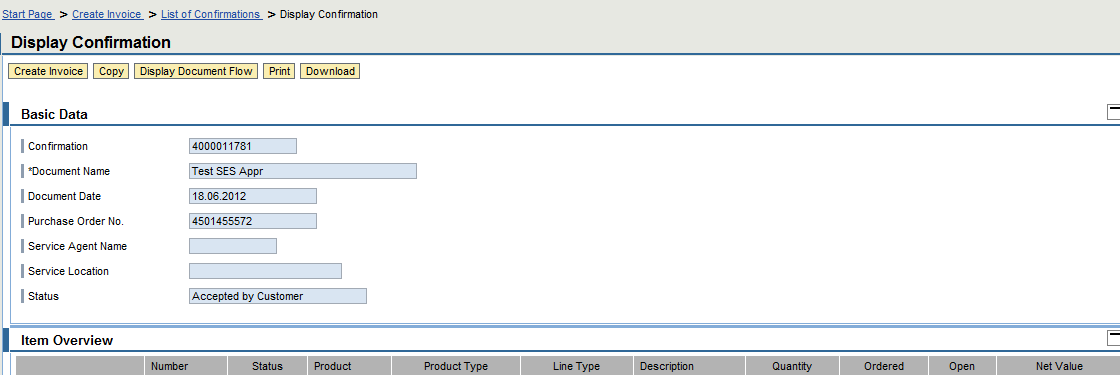 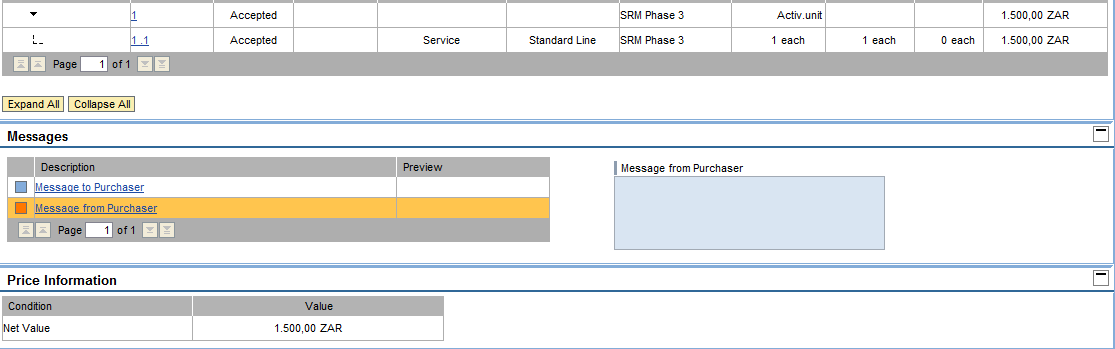  Note: The PO number is displayed on the Basic Data area of the screen	Click on Create Invoice button  to create an invoice.  Note: The Process Invoice screen is displayed.Enter the following information: Note: Should the invoice be for selected lines, delete those lines that are not being invoiced by clicking on the delete icon on the line item.  Warning: All SRM SUS invoices must be accompanied by a company Invoice and an Invoice Statement.Attaching and Invoice and Invoice StatementScroll to the bottom of your screen to attach your documentation.	Click on Add Attachments button  to add your Invoice and Statement. The browse functionality will appear at the bottom of the screen. You may browse and attach your documentation.	Click on the Upload button  to add your attachment.  Note: The attachment is displayed on the list of attachments. 	Click on the Upload button  to add your attachment.  Caution: Check all your entries and attachments.	Click the Save  button to save your changes.	Click the Send  icon to send the Invoice to TE.The message  is displayed. This message indicates that your changes have been successfuly adopted and sent to TE for acceptance or  rejection.	Click on the Create Invoice menu item If Using the Working Area	Click on the Create icon under  All Invoices and Credit Memos  You are now on the Create Invoice screenUploading StatementsStatements are uploaded separately from Invoices. The instructions below are valid for goods and services.PROCEDUREFollow the logon instructions above.You will be directed to the SRM SUS Landing screenThe upload functionality is located on the header.	Click on the upload documents   menu option to access the upload functionality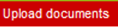  Note: The Upload Detailed Navigation screen is displayed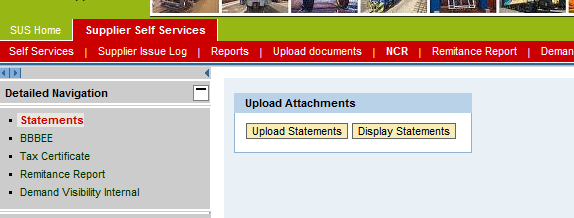 	Click on Statements  item to access the Invoice Statements upload functionality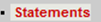  Note: You are now in the Upload Attachments screen for StatementsYou have two options:	Click on upload statements  button to add a new Statement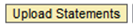  Note: The Attachment Overview screen is displayed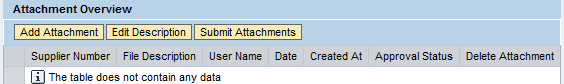 	Click on the Add Attachment  button to add a new Statement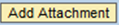  Note: The Add Attachment pop-up is displayed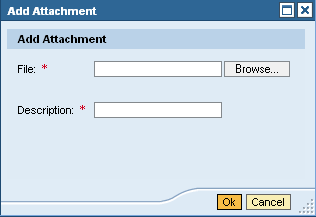 Select the file you want to attach from your computer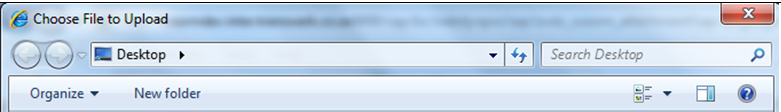 The attachment is displayed on the Attachment Overview screen.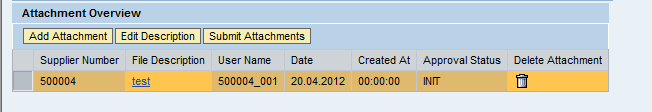 You can add multiple attachments as below, or you can use the delete icon to remove any mistakes made, or to replace uploaded attachment.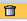 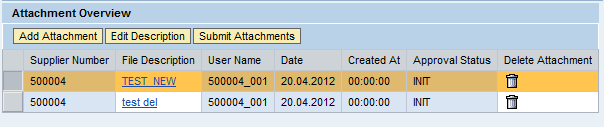 	Click on submit attachment  button to send the attachment to TE’s finance department.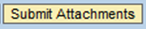 Displaying Statements	Click on display statements  button to display existing statements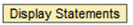  Note: The List of Statements screen is displayed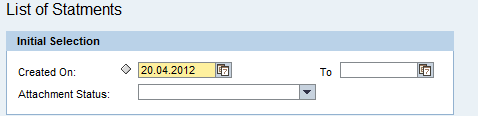 Enter the following information	Click on the   button to execute the report Note: The Statements Report is displayed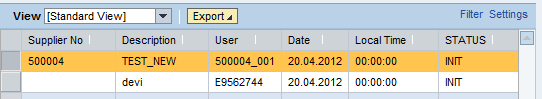 Managing Rejected Invoices and StatementsPROCEDUREThe list of invoices and credit memos will depict the rejected and accepted invoices.In addition to that when an invoice is rejected, a notification will be sent from TE to the supplier to communicate the rejection.View Accepted InvoicesPROCECURE	Click on the   icon to view the accepted invoices and memos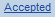 Note:  You are now on the List of Approved Invoices and Credit Memos screen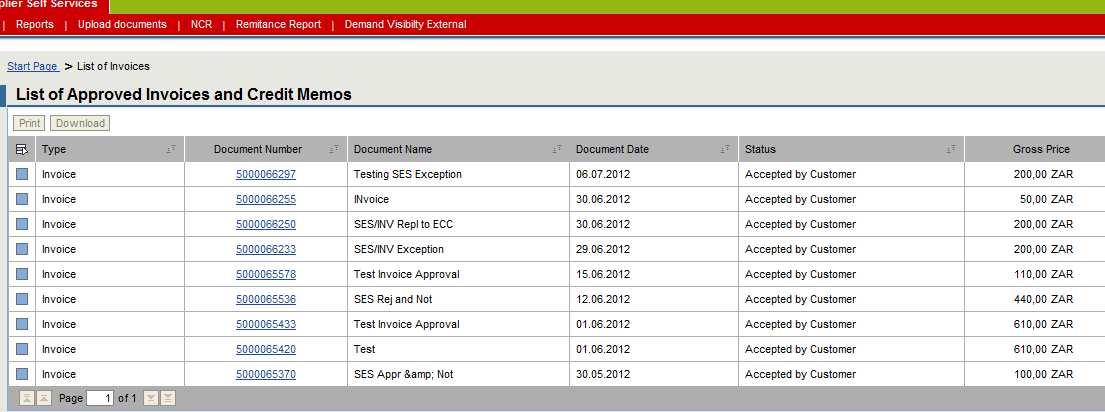 You can click on the document number to view the details of the document.View Rejected InvoicesPROCECURE	Click on the   icon to view the rejected invoices and memos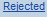 Note:  You are now on the List of Rejected Invoices and Credit Memos screen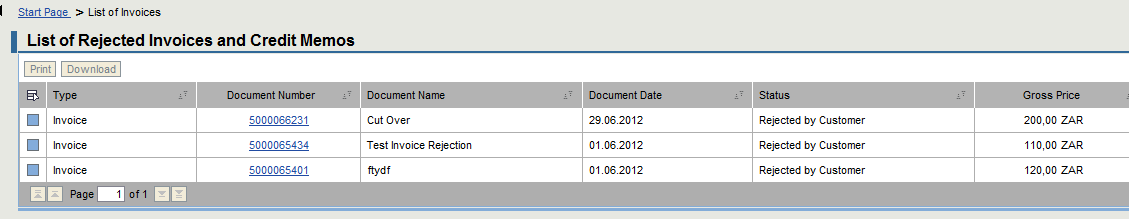 You can click on the document number to view the details of the document.The reasons for rejection as per the notification will be displayed on the Rejection Reason column. 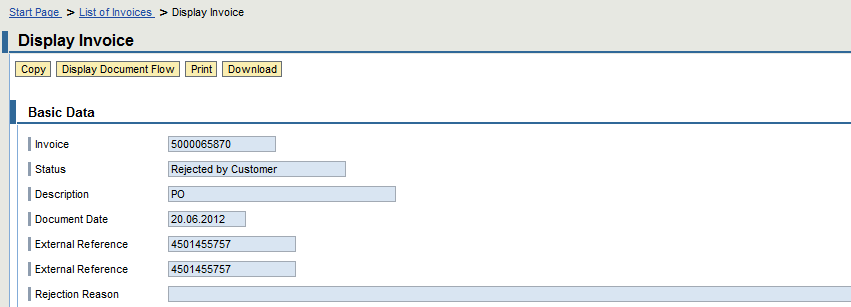  Note: To assist the supplier, when rejecting TE will put a finance representative name, email and telephone number on the reasons for rejection. Note: Should the reasons not be clear, you may contact this person for further assistance.The credit memo will be managed in the same manner as the Invoice.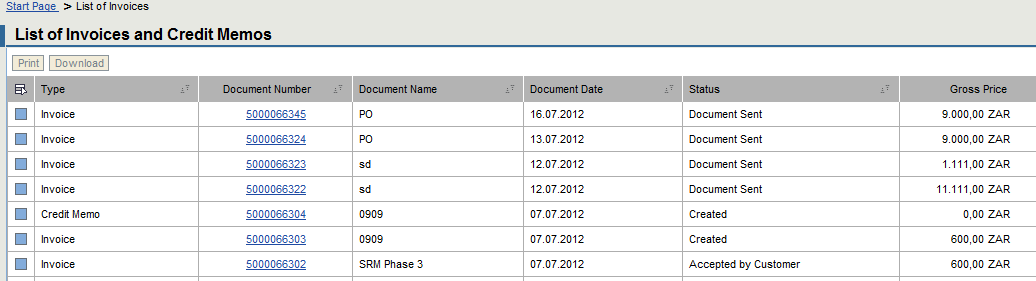 When viewing the details, the structure is exactly like the invoice structure.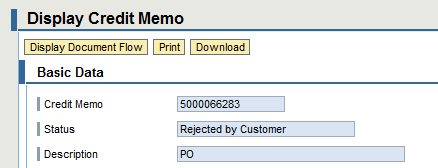 Checking Payment Statuses on InvoicesPROCEDUREFollow the logon instructions above.You are now on the SRM SUS Landing screenUse the menu tree is on the left hand side of the screen to access the PO or the work area icon:If Using the Menu Tree	Click on the Invoices and Credit Memo menu item that will open the menu treeIf Using the Working Area	Click on the All Invoices and Memo’s icon   Note:  You are now on the List of Invoices and Credit Memos screen	Click on Invoice document number you would like to view Note: The Display Invoice screen is displayed.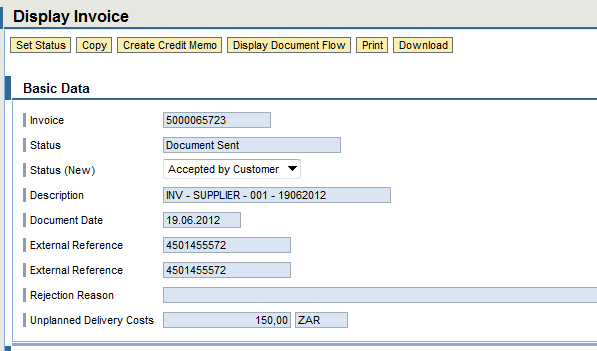 Scroll to the bottom until you see Payment Status Information.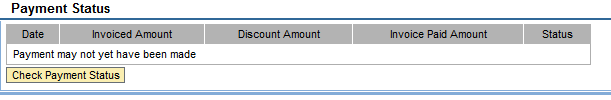 	Click on Check Payment Status button  to check if payment has been made.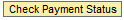 The Remittance AdvicePROCEDUREFollow the logon instructions above.You are now on the SRM SUS Landing screen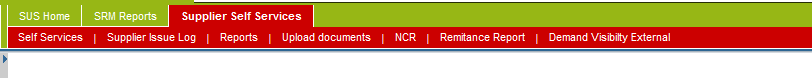 The remittance advice is located on the header.	Click on the remittance report  menu option to access the remittance reports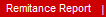  Note: The Remittance Advice Report is displayed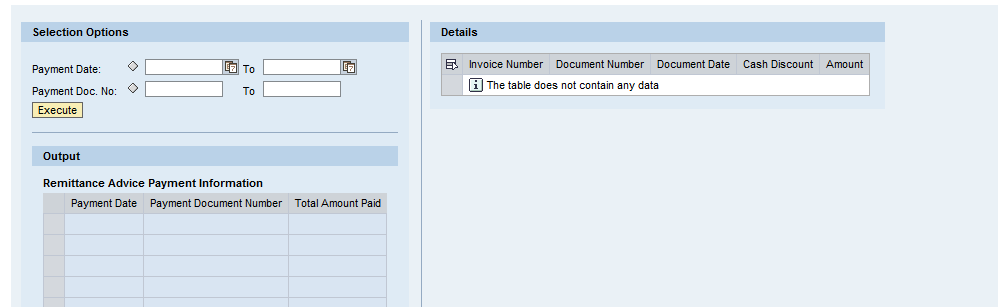 Enter the following information:	Click on the execute  button to run the report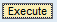  Note: The Remittance Advice Payment Information Output is displayed at the bottom of the page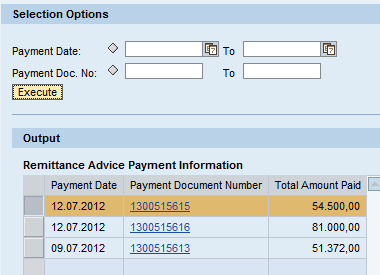 	Click on the payment document number  to view he details of the payment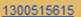  Note: The Details of the Document is displayed on the right of the page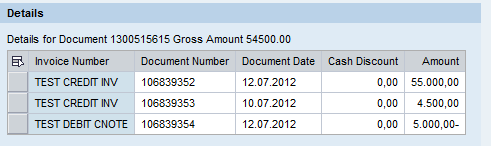 
BBBEE AND TAX CLEARANCE CERTIFICATES UPLOADCourse mapThis course consists of the following chapters:Learning OutcomesThis chapter will cover annual uploading of statutory documentation by suppliers. Without these documents, your business with Transnet Engineering will be greatly hampered. The SRM SUS application allows for the TE system to send suppliers notifications for expirations of their statutory documentation so as to ensure continuous compliance.The Process flow below indicates the detailed BBBEE and Tax Clearance Submission process as implemented in TE.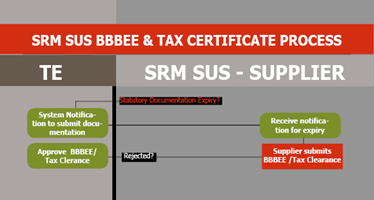 Uploading BBBEE CertificatesPROCEDUREFollow the logon instructions above.You will be directed to the SRM SUS Landing screenThe upload functionality is located on the header.	Click on the upload documents   menu option to access the upload functionality Note: The Upload Detailed Navigation screen is displayed	Click on BBBEE  item to access the BBBEE upload functionality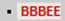  Note: You are now in the Upload Attachments screen for BBBEE CertificatesYou have two options: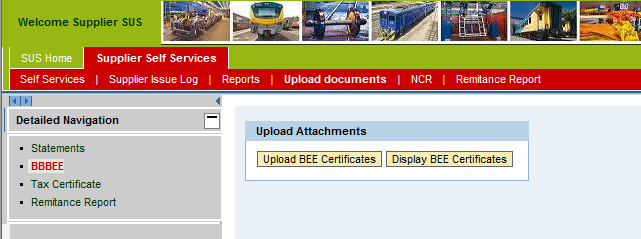 	Click on upload BBBEE Certificate  button to add a new certificate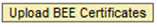  Note: The Attachment Overview screen is displayed	Click on the Add Attachment  button to add a new Statement Note: The Add Attachment pop-up is displayedSelect the file you want to attach from your computerThe attachment is displayed on the Attachment Overview screen.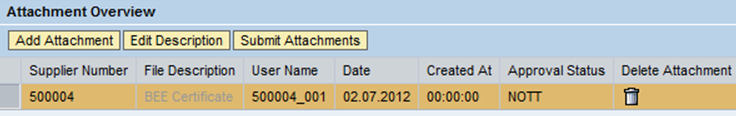 You can add multiple attachments as below, or you can use the delete icon to remove any mistakes made, or to replace uploaded attachment.	Click on submit attachment  button to send the attachment to TE’s finance department.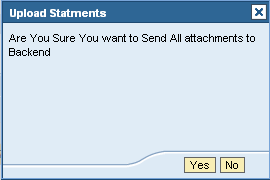 	Click on the  yes button to send the attachment to TE.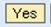 By clicking on the  button, all existing BBBEE certificates will be made available to supplier for display.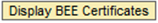 Enter the required selection criteria and click on search documents  to execute the report.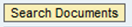 Uploading Tax Clearance Certificate CertificatesPROCEDUREFollow the logon instructions above.You will be directed to the SRM SUS Landing screenThe upload functionality is located on the header.	Click on the upload documents   menu option to access the upload functionality Note: The Upload Detailed Navigation screen is displayed	Click on Tax Clearance  item to access the Tax Clearance upload functionality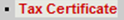  Note: You are now in the Upload Attachments screen for BBBEE Certificates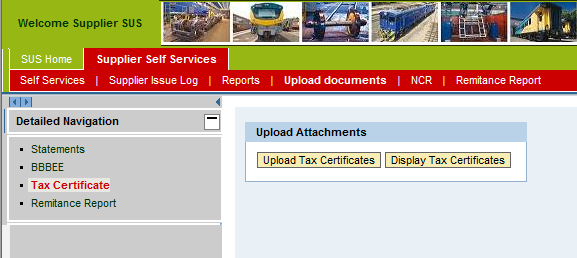 You have two options:	Click on upload a tax clearance certificate  button to add a new certificate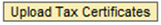  Note: The Attachment Overview screen is displayed	Click on the Add Attachment  button to add a new Statement Note: The Add Attachment pop-up is displayedSelect the file you want to attach from your computerThe attachment is displayed on the Attachment Overview screen.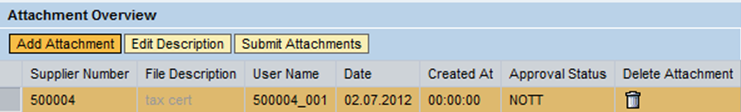 You can add multiple attachments as below, or you can use the delete icon to remove any mistakes made, or to replace uploaded attachment.	Click on submit attachment  button to send the attachment to TE’s finance department.	Click on the  yes button to send the attachment to TE.By clicking on the  button, all existing Tax Clearance certificates will be made available to supplier for display.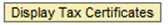 Enter the required selection criteria and click on search documents  to execute the report.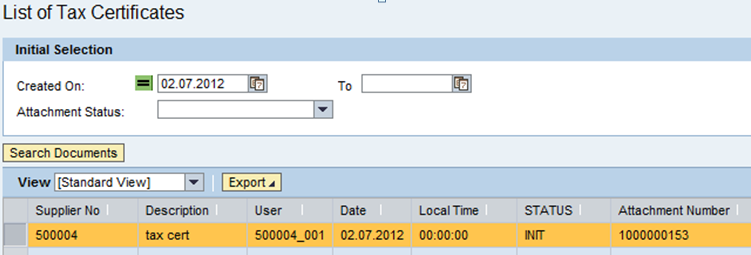 
TRACKING AND REPORTINGCourse mapThis course consists of the following chapters:This chapter will cover the tracking and reporting for suppliers. All the various Learning OutcomesDemand Visibility ReportTE has created a demand visibility report for materials that may be urgently required. You may use this and contact you Procurement Official for more details on how to quote for the material(s).PROCEDUREFollow the logon instructions above.You will be directed to the SRM SUS Landing screenThe upload functionality is located on the header.	Click on the    Supplier Self Service menu option to demand visibilityNote: The Upload Detailed Navigation screen is displayed	Click on Demand Visibility External  item to access the report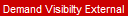  Note: You are now in the Demand Forecast Visibility screen 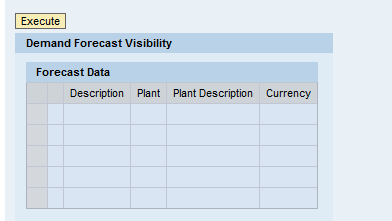 	Click on the  execute button to continue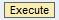 If there is any demand to be presented to the supplier, it will be presented in a tabular format.  Note: The Demand Forecast Visibility Report results are display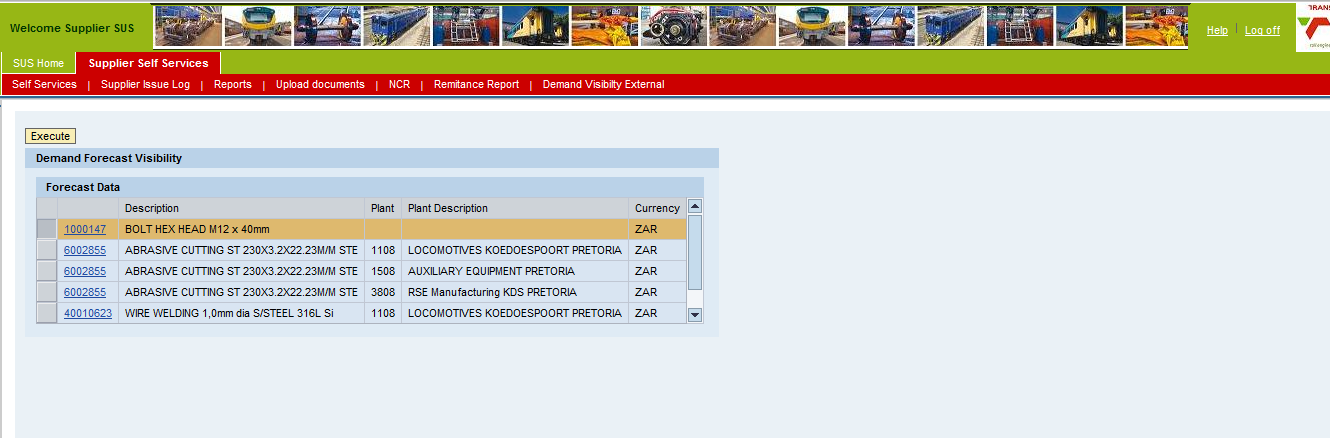 	Click on material number you would like to see the requirements for Note: The Demand Forecast Visibility Detail view is displayed on the right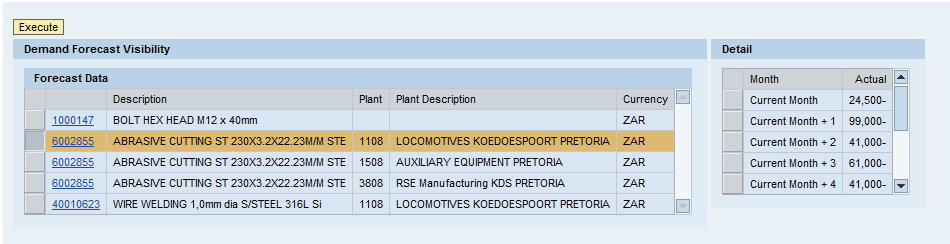 
SRM SUS CALL LOG AND SUPPORTCourse mapThis course consists of the following chapters:Learning OutcomesThis chapter will cover the support aspect of SRM SUS. Suppliers can now log a call through the SUS portal. This chapter also covers the overall support by Transnet Engineering.PDF AttachmentsThe SRM SUS system will require all their transaction uploads to be PDF. The only exception is the call logging functionality.PDF is a free tool that can be downloaded from the internet. The following sites can be used for this:www.adobe.com/AcrobatX/http://get.adobe.com/uk/reader/Or you can use google.com to search for your preferred site for downloadsOnce you have ADOBE installed, you can go to printing your document and adobe will be loaded as a printer.Select the adobe printer; you will be prompted to give a document name.Save it on your machine and upload it on SRM SUS.Logging a Call through SRM SUSThe new enhancements on the portal allows for the SRM SUS call to be logged.This is recommended as you will receive call reference number and these are tracked and actively managed. PROCEDURE	Click on the Supplier issue log  tab to access the call logging functionality 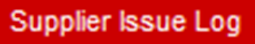 You are now on the Supplier Log/Call Log screen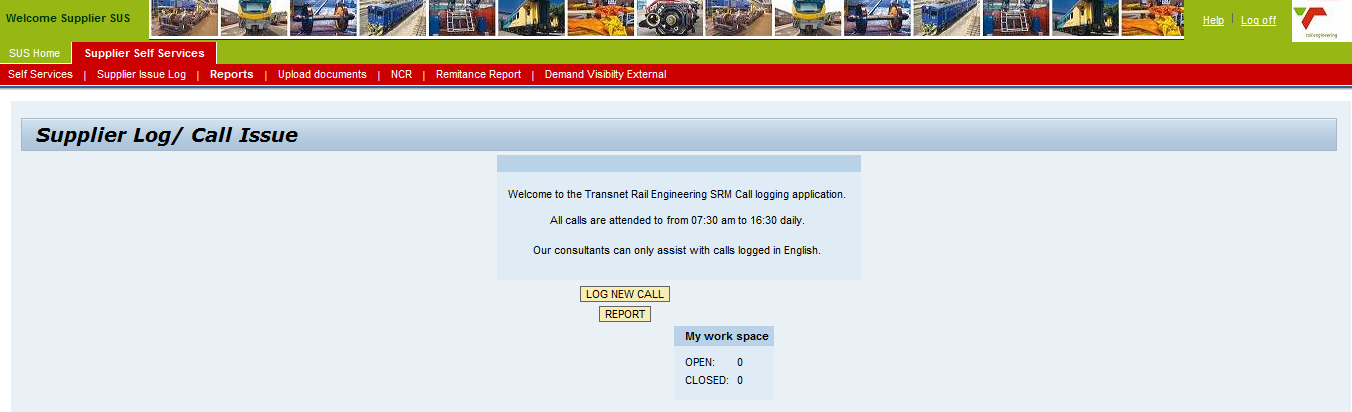 The screen will display any open reports and all closed reports under your user id. This represents your user id completed call history.To log a new call:	Click on the log new call  button to log a new call 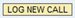  Note: The Supplier Call Logging screen is displayed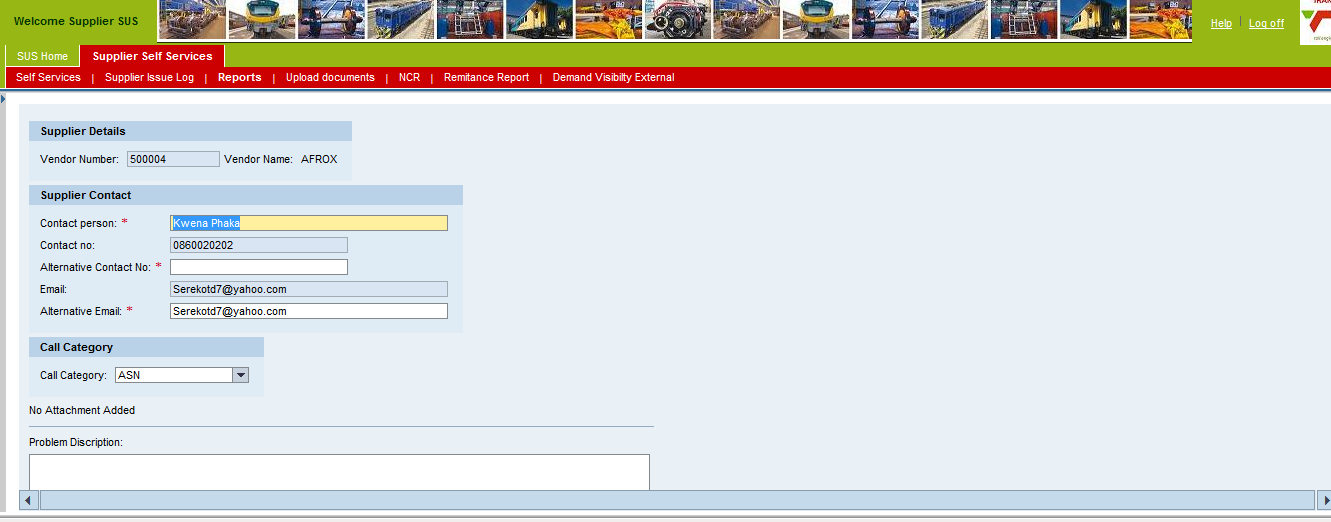 Enter the following Information:AttachmentsIn instances where the supplier would like to send screen shots/prints or would like to send more information, multiple attachments can be made.	Click on the add/view attachment button to add attachments or to edit, view, replace or delete any existing attachments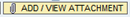 Note: The Add Attachment screen is displayed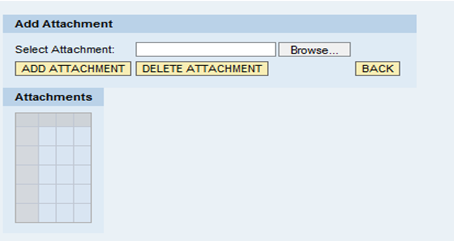 	Click on the browse  button to find your attachment.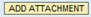 	Click on the add attachment  button to continue.The message  is displayed and the attachement is added to the attachments table.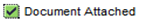 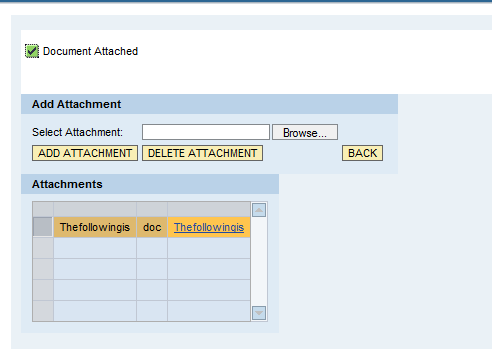 If you need to replace the attachment, then you can use the delete attachement  button to remove the existing attachement.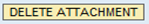 	Click on the back  button to return to the call log menu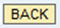 	Click on the submit  button to submit the 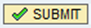 The message is displayedto indicate that the call is logged and the call reference number is made available.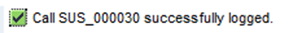 Logging a call with the Help DeskTo log a call with the help desk, follow these two options:EMAIL:Email the Supplier Support team on Supplier.Support@transnet.netPHONE:Call the Supplier Support line on+27 12 391 1397Escalating Call Response or IssuesIf you do not receive the expected response from our support team then the following avenues should be used:EMAIL:Transnet is committed to ensuring that we give the appropriate and required support to our suppliers and as such, we do not hesitate to escalate any issues you may have when required.THANK YOU FOR YOUR ATTENDANCE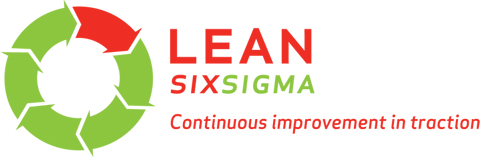 SUPPLIER RELATIONSHIPS MANAGEMENT SUPPLIER SELF SERVICESUPPLIER RELATIONSHIPS MANAGEMENT SUPPLIER SELF SERVICESUPPLIER RELATIONSHIPS MANAGEMENT SUPPLIER SELF SERVICESUPPLIER RELATIONSHIPS MANAGEMENT SUPPLIER SELF SERVICESUPPLIER RELATIONSHIPS MANAGEMENT SUPPLIER SELF SERVICESUPPLIER RELATIONSHIPS MANAGEMENT SUPPLIER SELF SERVICESUPPLIER RELATIONSHIPS MANAGEMENT SUPPLIER SELF SERVICESUPPLIER RELATIONSHIPS MANAGEMENT SUPPLIER SELF SERVICESUPPLIER RELATIONSHIPS MANAGEMENT SUPPLIER SELF SERVICESUPPLIER RELATIONSHIPS MANAGEMENT SUPPLIER SELF SERVICESUPPLIER LEARNER GUIDESUPPLIER RELATIONSHIPS MANAGEMENT (SRM) SUPPLIER SELF SERVICE (SUS)SUPPLIER RELATIONSHIPS MANAGEMENT (SRM) SUPPLIER SELF SERVICE (SUS)SUPPLIERSSUPPLIERSSRM SUSSRM SUSSRM SUSSRM SUSType of document:Type of document:Learner GuideLearner GuideLearner GuideLearner GuideWith Facilitator GuidelinesWith Facilitator GuidelinesDocument No.SRM_SUS_MAT_SRV_NCR_SUPPLIERCourse code: SRM_SUS_MAT_SRV_NCR_SUPPLIERVersion number:V0.5Effective Date: 30 July 2012Copyright © Transnet Rail Engineering©. No part of this document may be reproduced, republished, redistributed, exploited or transmitted in any form or by any means, electronic, including photocopying, recording, or by any information storage and retrieval system, without the express written consent of Transnet Rail Engineering, a Business Unit of Transnet Limited.Copyright © Transnet Rail Engineering©. No part of this document may be reproduced, republished, redistributed, exploited or transmitted in any form or by any means, electronic, including photocopying, recording, or by any information storage and retrieval system, without the express written consent of Transnet Rail Engineering, a Business Unit of Transnet Limited.Copyright © Transnet Rail Engineering©. No part of this document may be reproduced, republished, redistributed, exploited or transmitted in any form or by any means, electronic, including photocopying, recording, or by any information storage and retrieval system, without the express written consent of Transnet Rail Engineering, a Business Unit of Transnet Limited.Copyright © Transnet Rail Engineering©. No part of this document may be reproduced, republished, redistributed, exploited or transmitted in any form or by any means, electronic, including photocopying, recording, or by any information storage and retrieval system, without the express written consent of Transnet Rail Engineering, a Business Unit of Transnet Limited.Copyright © Transnet Rail Engineering©. No part of this document may be reproduced, republished, redistributed, exploited or transmitted in any form or by any means, electronic, including photocopying, recording, or by any information storage and retrieval system, without the express written consent of Transnet Rail Engineering, a Business Unit of Transnet Limited.Copyright © Transnet Rail Engineering©. No part of this document may be reproduced, republished, redistributed, exploited or transmitted in any form or by any means, electronic, including photocopying, recording, or by any information storage and retrieval system, without the express written consent of Transnet Rail Engineering, a Business Unit of Transnet Limited.Copyright © Transnet Rail Engineering©. No part of this document may be reproduced, republished, redistributed, exploited or transmitted in any form or by any means, electronic, including photocopying, recording, or by any information storage and retrieval system, without the express written consent of Transnet Rail Engineering, a Business Unit of Transnet Limited.Copyright © Transnet Rail Engineering©. No part of this document may be reproduced, republished, redistributed, exploited or transmitted in any form or by any means, electronic, including photocopying, recording, or by any information storage and retrieval system, without the express written consent of Transnet Rail Engineering, a Business Unit of Transnet Limited.Copyright © Transnet Rail Engineering©. No part of this document may be reproduced, republished, redistributed, exploited or transmitted in any form or by any means, electronic, including photocopying, recording, or by any information storage and retrieval system, without the express written consent of Transnet Rail Engineering, a Business Unit of Transnet Limited.Copyright © Transnet Rail Engineering©. No part of this document may be reproduced, republished, redistributed, exploited or transmitted in any form or by any means, electronic, including photocopying, recording, or by any information storage and retrieval system, without the express written consent of Transnet Rail Engineering, a Business Unit of Transnet Limited.Copyright © Transnet Rail Engineering©. No part of this document may be reproduced, republished, redistributed, exploited or transmitted in any form or by any means, electronic, including photocopying, recording, or by any information storage and retrieval system, without the express written consent of Transnet Rail Engineering, a Business Unit of Transnet Limited.Copyright © Transnet Rail Engineering©. No part of this document may be reproduced, republished, redistributed, exploited or transmitted in any form or by any means, electronic, including photocopying, recording, or by any information storage and retrieval system, without the express written consent of Transnet Rail Engineering, a Business Unit of Transnet Limited.Instructional Designer/sCapacityCapacityTlale MosimaneChange ManagementChange ManagementContributorsContributorsCapacityTechnical Project Team MembersProject teamProject teamUmesh Channegowda SAP SRM ConsultantSAP SRM ConsultantThabo SerekoICT Logistics Inbound Team LeadICT Logistics Inbound Team Lead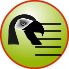 Executive SummaryProcess Flow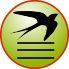 Course OverviewCourse CodeCourse NameSRM_SUS_OVERVIEWSRM SUS Overview CourseChapterDescription1Login on,  Passwords and Authorisation Access2Purchase Order Management3Advanced Shipping Notification and Shipping Document4Service Confirmation5Supplier Non Conformance Management6Finance – Invoice and Invoice Statement Submission7Tracking and Reporting 8BBBEE and Tax Clearance Certificates Upload9Tracking and Reporting 10SRM SUS Call Log and SupportSymbolMeaningSymbolMeaningNotesWarningsTips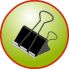 Appendix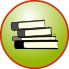 Bibliography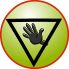 Caution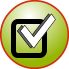 ChecklistExecutive Overview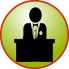 Facilitator Note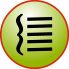 In a Nutshell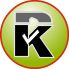 Knowledge Review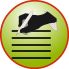 Learner Notes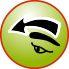 Looking Back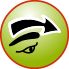 Looking Forward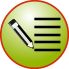 NotesOverview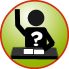 Questions I have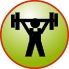 Skills Builder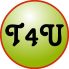 T4U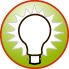 Tips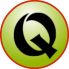 Unit Standard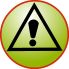 Warning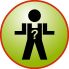 What's in it for me.AbbreviationMeaningAPAccounts PayableASNAdvanced Shipping notificationBBBEEBroad Based Black Economic EmpowermentNCRNon-conformance CertificateSESService Entry SheetSMSupply Management (a department within TE)SRMSupplier Relationships ManagementTETransnet EngineeringAcronym.MeaningSUSSupplier Self Service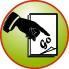 Blended Resources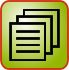 ArticlesThe TE website has various articles about the project. This is located under Supply Management >> SRM and will be available once the project goes live (beginning September 2012)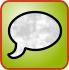 ConsultingYour facilitator has extensive knowledge; make sure that you utilize them as much as possible.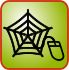 InternetThe TE website has various articles about the project from 2010.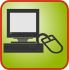 SystemsElectronic Training Material can be requested from the TE Supplier Support team or can be accessed from portal the home page.Test for Understanding?A.TRUEB.FALSEA.TRUEB.FALSEStatementStatementT/FGood Receive my goods into the warehouseReceive Purchase OrdersChange prices on Purchase OrdersCheck the status of my Procure to Pay process with TECheck when TFR will required my services or goodsSubmit InvoicesChapterDescription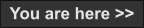 1Login on,  Passwords and Authorisation Access2Purchase Order Management3Advanced Shipping Notification and Shipping Document4Pre-Receipt Process5Service Confirmation6Supplier Non Conformance Management7Finance – Invoice and Invoice Statement Submission8BBBEE and Tax Clearance Certificates Upload9Tracking and Reporting 10SRM SUS Call Log and SupportHow to access SRM SUS.How to change my password.How to navigate the screen.OverviewOverviewOverviewBrowser 6 and 7 fully is supported; andBrowser 8 and 9 is supported in compatibility modeWarningPlease note that other browsers like Safari, Google Chrome, Firefox etc. are not supported and if used, may not load all the forms as required.Transnet Engineering can only support users working in the recommended browsers.Activity/Field NameData InputDescriptionUser IDEnter user ID, E.g. 505415_001Enter your logon user ID  as supplied to you by TE. This will start with your vendor number, underscore and 3 numbers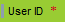 PasswordEnter your passwordEnter your unique password. 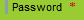 OverviewActivity/Field NameData InputDescriptionHow can we help?Drop down list, select Password ResetSelect password reset from the drop down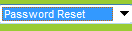 Activity/Field NameData InputDescriptionUser IDEnter user ID, E.g. 500024_001Enter your logon user ID  as supplied to you by TE. This will start with your vendor number, underscore and 3 numbersLast NameEnter your last nameEnter your last nameFirst NameEnter your first nameEnter your first nameEmailEnter your user email addressEnter your user email address, not the group email. This is the email that will be used to send your new password.The system will validate this email with the email TE has on the system. You cannot enter a different email address.Activity/Field NameData InputDescriptionUser IDEnter user ID, E.g. 500024_001Enter your logon user ID  as supplier to you by TE. This will start with your vendor number, underscore and 3 numbersOld PasswordEnter the old passwordEnter the password form the email receivedNew PasswordEnter your new passwordEnter your new passwordConfirm PasswordEnter your new passwordEnter your new password again as confirmationOverviewNotesPlease note that the SRM SUS portal uses a secured bandwidth line and is safe for all suppliers to use.TipsThe RED highlight indicates the page you are on. On this page we are looking at the Supplier Self Service Page and its related content – this red highlight indicated this.All areas within the Supplier Self Service Page will also be highlighted.Self-Services - 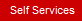 All the functions within self-services are located within this tab. This includes Purchase Order functionality, Advanced Shipping Notification functionality, Shipping Document functionality, Service Entry Sheet functionality, In-plant delivery (ASN Scanning) functionality, Invoice functionality as well as Non Conformance Reporting functionality.Supplier Issue Log - 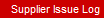 A supplier can log an issue directly from SRM on this tab.Reports - 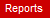 All SRM SUS reporting is located on this tab.ItemDescription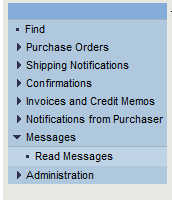 The menu tree groups all related functionality.When it is expanded it will show an icon with a dot next to the menu item - 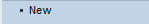 When it is collapsed it will show a right facing arrow indicating that there is data hidden - 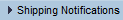 An expanded menu item with other items within it will show a downward facing arrow  - 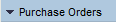 NotesThe start page will display similar data in a different format only at the main landing screen or start page.Once an item is selected – this turns into the transactional working area. DescriptionItemThe start page responds to selected menu items.As the menu items on the right change or the start page is used to select functions, the working area will change accordingly.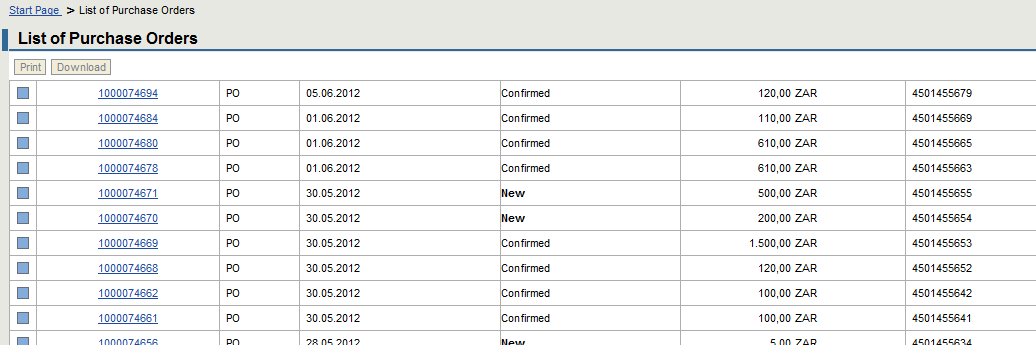 OverviewName and SurnameTelephone NumberFax NumberEmail address DepartmentReset own passwordIn a NutshellLooking ForwardReferenceAccess CodeFunctionalityPurchase OrderSRM0000. ProcurementAccessing and managing PO’sShippingSRM0000.LogisticsCreating ASN’s and Shipping DocumentsPrinting shipping documentsManaging all shipping functionsServices SRM0000.SES_SUSCreating a Service ConfirmationManaging all service related functionsInvoicingSRM0000.FinanceCreating Invoices, Statements  and Credit MemosManaging all finance related functions Printing Remittance AdvicesNon Conformance ReportingSRM0000.NCRAccessing NCR’sResponding to NCR’sNotesTE has created an additional measure internally to control role allocation. Where one does not have a role to create an invoice, or an ASN, or a Service confirmation – this button will not be made available on the screen for ability to execute this function.No communication from TENo notifications of new or amended PO’s, NCR’s, Invoices, Invoice Statement or Service ConfirmationsWarningRemember, TE does not send emails to individual users email addresses. The group or central email is the single most important email for the SRM SUS portal.ChapterDescription1Login on,  Passwords and Authorisation Access2Purchase Order Management3Advanced Shipping Notification and Shipping Document4Pre-Receipt Process5Service Confirmation6Supplier Non Conformance Management7Finance – Invoice and Invoice Statement Submission8BBBEE and Tax Clearance Certificates Upload9Tracking and Reporting 10SRM SUS Call Log and SupportReceiving a Purchase Order from TEChanging a Purchase Order and sending to TEAccepting a Purchase Order and sending to TEOverviewProcess FlowOverviewTipsThere are two ways on which the supplier will be informed if there is a new Purchase Order or Changed Purchase Order, namely :- An Email Notification will be sent to Supplier’s Group Email Address(please note: this is not the user email address), orBy logging onto the SRM-SUS Portal and checking for any new Purchase Orders.NotesThis process will be performed by the vendor user to either confirm or reject the entire Purchase Order Lines; however, the user can still partially confirm and reject some Purchase Order Lines.TipsThe number of new Purchase Orders will be indicated by a number  next to the New icon.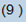 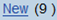 If there are no new PO’s, there will be no number.NotesThere are 2 numbers on the SRM SUS PO.Document Number starting with 10* is the system number range. This is a unique SRM SUS number that is not visible to the rest of Transnet Engineering,Transnet Engineering Purchase Order starts with 45* number range. Internal TE employees will only be able to see and assist you with the number that starts with the 45*To view the TE PO number you need to access the order through the document number. The PO number is under the basic data information.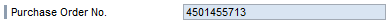 NotesFor all service purchase Orders, 2 lines will be displayed per line item, for example 1 and 1.1, 2 and 2.1 etc. These additional lines are called service line items.For goods only one line item will be displayedNotesThe message screen will display any information from the Procurement Official. When processing the PO, this is where any messages for the Procurement Official will also be entered in this area.NotesThe partner information screen will display information related to the delivery addresses. These are critical to all suppliers as goods and services must be delivered to the PO specified delivery address.The price information indicates the total PO price.NotesAll items in the PO can be confirmed collectively or each item can be confirmed individually.NotesYou can exit SRM SUS and return back to complete this item at a later stage. It is recommended that you keep on saving your work as you may from time to time loose your internet connection or be timed out if you are busy with other work.NotesThis means that your PO confirmation has been sent to Transnet Engineering and a notificaiton is sent to your Procurement Officer to indicate your confrimation of the PO and any changes made on it. NotesWhen returning back to the list of Purchase Orders, all PO’s that have been sent would have been removed. All PO’s that have saved will still remain.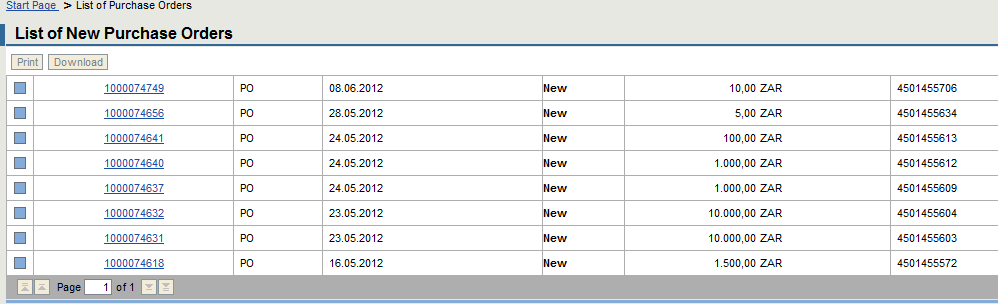 NotesWhen returning back to the Start page, the Purchase Order count would have been updated with the processed PO removed.E.g. From   to  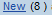 TipsTo reject the items lines or the entire PO, then click on the reject buttons as per the instruction below.NotesAll items in the PO can be rejected collectively or each item can be rejected individually.ItemDescriptionMessage to PurchaseEnter a detailed message to purchase about the rejection of the line(s) of the PO.NotesThis means that your PO rejection has been sent to Transnet Engineering and a notificaiton is sent to your Procurement Officer to indicate your confrimation of the PO and any changes made on it. CautionEvery rejected PO will be reviewed by TE and resubmitted to SRM SUS. When it is resubmitted it will be placed under Changed PO and not New PO.TipsThe number of changed Purchase Orders will be indicated by a number  next to the Changed   icon.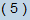 If there are no changed PO’s, there will be no number.NotesChanged Purchase Orders are those that have been actioned by the user (accepted or rejected) and returned to the portal after changes made by Transnet EngineeringIn Process orders are those that have been accessed by the user and not yet transmitted to TE (accepted or rejected).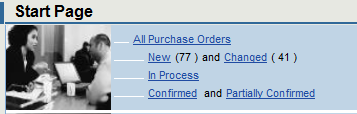 NotesFor changed Purchase Orders, the status will be In Process -  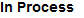 WarningYou can only make changes to delivery dates or quantities.All scheduled deliveries must be managed as per the next chapter without changing the PO quantities.ItemDescriptionsDateEnter or select recommended date from the drop downOrder quantity versus confirmed quantityRequired date versus confirmed dateNotesThis means that your PO confirmation or rejection has been sent to Transnet Engineering and a notificaiton is sent to your Procurement Officer to indicate your confrimation of the PO and any changes made on it. TipsScheduled lines are created where scheduled delivery will take place by the supplier. In the case where TE has created a PO with the quantity for all the material being procured, as a supplier you are able to create scheduled lines for a scheduled delivery or part deliveries.All scheduled delivery quantities must equal to the total PO total line quantity.This can be done for projects where payment will be over a period of months as goods delivery is over a period of months.This can be done for services where payment will be over a period of months where service delivery is over a period of months.NotesThis means that your PO confirmation has been sent to Transnet Engineering and a notificaiton is sent to your Procurement Officer to indicate your confrimation of the PO and any changes made on it. OverviewChapterDescription1Login on and Passwords2Purchase Order Management3Advanced Shipping Notification and Shipping Document4Pre-Receipt Process5Service Confirmation6Supplier Non Conformance Management7Finance – Invoice and Invoice Statement Submission8BBBEE and Tax Clearance Certificates Upload9Tracking and Reporting 10SRM SUS Call Log and SupportCreating an ASNCreating a Shipping DocumentPrinting an ASN and Shipping DocumentOverviewProcess FlowOverviewNotesASN’s and Shipping Documents are only applicable for goods.Services will follow a different processWarningThis area will only display those PO’s that have been confirmed and are ready for delivery.NotesThe icon for the ASN will be displayed for all PO’s ready for ASNs or Shipping documents. If any PO lines were rejected at PO processing stage, these will not be available for ASN creation until they are confirmed.All Service Purchase Orders will not have a Create ASN button visible.NotesUnder Basic Data new document number is created with a prefix 30*. This is your ASN number which will be displayed on the TE application side as well, and is automatically linked to your purchase Order.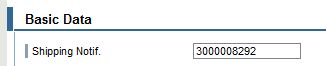 Item Data InputDescriptionDelivery Date (Expected)Enter date, e.g. 10.08.2012Enter the date the goods will be deliveredDelivery Time (Expected)Enter time, e.g. 14:00Estimate the delivery time (does not have to be exact)Shipping Date (Expected)Enter date, e.g. 10.06.2012Enter the date the goods will be shipped onShipping Time (Expected)Enter time, e.g. 14:00Estimate the shipping  time (does not have to be exact)Means of Transporte.g. TruckSelect means of transport from drop downTransport ID codee.g. Truck BD BDB BD GPEnter your unique transport code Bill of LadingEnter bill of ladingEnter  your bill of ladingNotesYour ASN number will have a 30* prefix, for example 3000008223NotesThe ASN is a compulsory document for warehouse goods receipt and must always be printed to accompany your goods.OverviewNotesASN’s and Shipping Documents are only applicable for goods.Services will follow a different processNotesThis will be at the header level of the screen.Item Data InputDescriptionShipping Document NameEnter name, e.g. Koedoes Delivery – Loads” Enter Shipping Document Name under basic dataUnder Shipping Information data area, enter the following:Under Shipping Information data area, enter the following:Under Shipping Information data area, enter the following:Shipping Datee.g. 12.10.2012Enter shipping dateShipping timeEnter estimated timeEnter shipping timeMeans of Transporte.g. TruckEnter means of transportBill of LadingEnter you bill of lading numberEnter you bill of lading numberCautionThe ASN or Shipping Documents are now COMPULSORY delivery documentation required by ALL TE WAREHOUSES to receive goods for SRM SUS suppliers.ChapterDescription1Login on and Passwords2Purchase Order Management3Advanced Shipping Notification and Shipping Document4Pre-Receipt Process5Service Confirmation6Supplier Non Conformance Management7Finance – Invoice and Invoice Statement Submission8BBBEE and Tax Clearance Certificates Upload9Tracking and Reporting 10SRM SUS Call Log and SupportViewing the Pre-Receipt status for an ASN or Shipping DocumentOverviewProcess FlowWarningThe Pre-Receipt status can only be updated for an ASN. Failure to accompany goods with an ASN means that the status will not be updated.NotesThe security guard will not make any decisions about the goods, regardless of the scanning results. The goods will still be routed to the warehouse.CautionBlank information means that no Pre-Receipt (Scanning) has been completed.NotesThe pre-receript can only be done by scanning an ASN/Shipping document and it perfoms a number of important  functions.It automatically creates an inbound delivery which is required for good receipt of all materials from a SUS vendorIt updates the supplier with the centre and gate the goods have enteredNotesGoods will be subject to quality assurance prior to GRV.TE is committed to receiving all goods that have passed the quality inspection within  48 working hours of arrival at the warehouseNotesWhere goods need to be returned to vendor, the goods will still be received, an NCR will be raised and sent to the vendor and the goods return will be completed with reference to the NCR.CautionSRM SUS will not allow suppliers to submit/upload an invoice until the GRV has been done on the system.ChapterDescription1Login on,  Passwords and Authorisation Access2Purchase Order Management3Advanced Shipping Notification and Shipping Document4Pre-Receipt Process5Service Confirmation6Supplier Non Conformance Management7Finance – Invoice and Invoice Statement Submission8BBBEE and Tax Clearance Certificates Upload9Tracking and Reporting 10SRM SUS Call Log and SupportCreating a Service Confirmation for Services renderedViewing Rejected Service Confirmations OverviewProcess FlowWarningYou cannot create a confirmation for a PO that is not confirmed or that has been rejected.Item Data InputDescriptionDocument NameE.g. EXPERT GARDENS : July ServicesEnter your service confirmation description. Prefix your company nameService Agent Namee.g. Tlale MosimaneEnter the service agent nameService Locatione.g. KoedoespoortEnter location where service was renderedItem Data InputDescriptionQuantityEnter the quantity for the service per service lineNotesRemember to remove the service lines you may have not rendered yet but may form part of the PO.Only include the service lines of those services rendered. CautionDeleting the high live service line (parent level) will delete all the service lines. This means that the confirmation cannot be completed as there are no service lines to confirm.Only delete the service line sub item levels (child level) of you are delivering in phases or part delivering the services.NotesThe confirmation creates a Service Entry Sheet in the TE system. This is routed to the Budget Owner of the department where the service was rendered to approve.This acts as a signature on the invoice previously required for services rendered to commence the finance process.WarningWhen a Service confirmation if rejected, it cannot be edited or “re-used”. A new confirmation needs to be created for all rejected service confirmations. ChapterDescription1Login on,  Passwords and Authorisation Access2Purchase Order Management3Advanced Shipping Notification and Shipping Document4Pre-Receipt Process5Service Confirmation6Supplier Non Conformance Management7Finance – Invoice and Invoice Statement Submission8BBBEE and Tax Clearance Certificates Upload9Tracking and Reporting 10SRM SUS Call Log and SupportReceiving and Managing a Non Conformance Report from TE Updating the NCROverviewProcess FlowA late delivery NCRA quality NCRItem Data InputDescriptionNotification Numbere.g. 200023470Enter notification number if known, this can be picked up from the email notification from TE.Purchase Order Numbere.g. 4500000456Enter the PO number if knownNotification Datee.g. 25.07.2012Enter notification date if knownNCR Received Date in SUSe.g. 25.07.2012Enter NCR received date if knownNCR Statuse.g. OpenEnter the NCR notification status to filter results by status.NotesWhen you access the NCR, an update on the TE system will be made to indicate that you have reviewed the NCR.TE conduct an internal investigation on ALL NCR’s raised to ensure that the NCR sent to the supplier has been reviewed prior to being sent to the portal.StatusActionActionActionScreen Enabled or DisabledStatusCan EditCan SaveCan SubmitScreenINITYesYesNoEnabledNOTTYesYesYesEnabledSENTNoNoNoDisabledAPPRNoNoNoDisabledREJEYesYesYesEnabledThe NCR number and the descriptionThe reference PO number and where payment has been made, the reference invoice number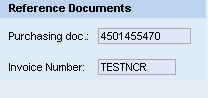 The details of the defective material or service, as well as the plant where the goods or services were received.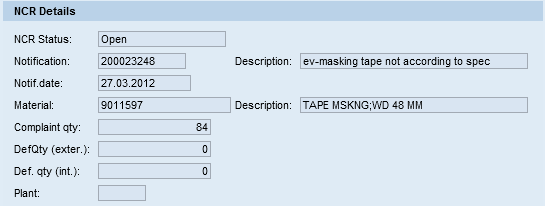 An area for details of the NCR and for the supplier to respond to the NCR. These are defined below.ItemData InputDescriptionCorrective Action Datee.g. 30.09.2012Enter the exact data when corrective action will be taken for the defect, e.g. new batch of material delivered. The system presents s drop down calendar to use.CautionWhen an NCR is rejected, it will return with the original text from the supplier and the status from the approver in TE.When responding, please ensure that you do not delete the original text! Go to the end of the existing text and start typing from that point onwards.Add a date for the new text and below that – enter the response.ChapterDescription1Login on,  Passwords and Authorisation Access2Purchase Order Management3Advanced Shipping Notification and Shipping Document4Pre-Receipt Process5Service Confirmation6Supplier Non Conformance Management7Finance – Invoice and Invoice Statement Submission8BBBEE and Tax Clearance Certificates Upload9Tracking and Reporting 10SRM SUS Call Log and SupportCreating a SUS Invoice and supplier invoice attachmentCreating a SUS Invoice statement and  supplier statement attachmentManaging rejected invoices and invoice statementsTracking and ReportingOverviewProcess FlowOverviewNotesThe system allows you to create an invoice for a confirmation (service rendered) or for goods receipt (material delivered).Item Data InputDescriptionDescriptionEnter Invoice Reference number, e.g. INV - SUPPLIER - 001 - 19062012Enter the invoice number under description - 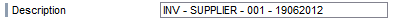 Prefix with the centre responsible, followed by your company name, e.g. KDS – ABCSUPPLIES – your statement reference.A table of centre prefixes is provided below for your reference.Prefix with the centre responsible, followed by your company name, e.g. KDS – ABCSUPPLIES – your statement reference.A table of centre prefixes is provided below for your reference.Prefix with the centre responsible, followed by your company name, e.g. KDS – ABCSUPPLIES – your statement reference.A table of centre prefixes is provided below for your reference.Unplanned Delivery CostsEnter any unplanned delivery costs where relevant, e.g. R150.00Enter any unplanned delivery costs  if necessary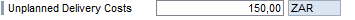  Note:  The conditions will change to match any net value changes or delivery costs changes made on the invoice screen.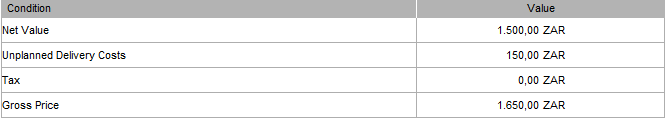  Note:  The conditions will change to match any net value changes or delivery costs changes made on the invoice screen. Note:  The conditions will change to match any net value changes or delivery costs changes made on the invoice screen.TaxSelect the relevant tax for your invoice from the drop down menu.Select the relevant tax for your invoice:CautionThe following rules apply for attachments:Only PDF files will be acceptedThe maximum allowed size for attachments is 700KBNotesOnce the file is uploaded it will appear on the attachment list.Should a mistake have been done, the delete icon on the right can be used to remove the attachment.Multiple attachments may be uploaded.Where the incorrect file type is used, the system will not upload the document and give a message at the top of the screen in the messages area.  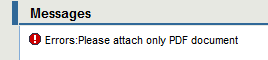 NotesThe system will not allow you to send the invoice without an attachment.Item Data InputDescriptionDescriptionEnter Invoice Reference number, e.g. INV - SUPPLIER - 001 - 19062012Enter the invoice number under description - Prefix with the centre responsible, followed by your company name, e.g. KDS – ABCSUPPLIES – your statement reference.A table of centre prefixes is provided below for your reference.Prefix with the centre responsible, followed by your company name, e.g. KDS – ABCSUPPLIES – your statement reference.A table of centre prefixes is provided below for your reference.Prefix with the centre responsible, followed by your company name, e.g. KDS – ABCSUPPLIES – your statement reference.A table of centre prefixes is provided below for your reference.Unplanned Delivery CostsEnter any unplanned delivery costs where relevant, e.g. R150.00Enter any unplanned delivery costs  if necessary Note:  The conditions will change to match any net value changes or delivery costs changes made on the invoice screen. Note:  The conditions will change to match any net value changes or delivery costs changes made on the invoice screen. Note:  The conditions will change to match any net value changes or delivery costs changes made on the invoice screen.TaxSelect the relevant tax for your invoice from the drop down list.Select the relevant tax for your invoice:CautionThe following rules apply for attachments:Only PDF files will be acceptedThe maximum allowed size for attachments is 700KBNotesOnce the file is uploaded it will appear on the attachment list.Should a mistake have been done, the delete icon on the right can be used to remove the attachment.Multiple attachments may be uploaded.Where the incorrect file type is used, the system will not upload the document and give a message at the top of the screen in the messages area.  To upload new attachmentsTo display existing uploaded attachmentsCautionThe following rules apply for the description:Prefix with the centre responsible, followed by your company name, e.g. KDS – ABCSUPPLIES – your statement reference.A table of centre prefixes is provided below for your reference.Remember, TE’s Finance department receives thousands of statements and to ensure the right people are reviewing your statement, you have to ensure that it is properly prefixed.CENTREPREFIXKILNER PARKKLPSALT RIVERSRXUITENHAGEUTHBLOEMFONTEINBFXDURBANDBNGERMISTONGMXKOEDOESPOORTKDSCautionThe following rules apply for attachments:Only PDF files will be acceptedThe maximum allowed size for attachments is 700KBItemData InputDescriptionCreated one.g. 30.05.2012Enter statement creation date date as a single value or range. The system provides a calender for selection.Attachement StatusE.g.INIT (for initial)Enter the status of the statements you would like to view.ItemData InputDescriptionPayment Datee.g. 30.05.2012Enter payment date as a single value or range. The system provides a calender for selection.Payment Doc NumberEnter payment doc numberEnter payment doc numberNotesThe remittance advice cannot be printed on SRM SUS. This is merely for display purposes.ChapterDescription1Login on,  Passwords and Authorisation Access2Purchase Order Management3Advanced Shipping Notification and Shipping Document4Pre-Receipt Process5Service Confirmation6Supplier Non Conformance Management7Finance – Invoice and Invoice Statement Submission8BBBEE and Tax Clearance Certificates Upload9Tracking and Reporting 10SRM SUS Call Log and SupportUploading a BBBEEE CertificateUploading the Tax Clearance Certificate Managing rejected submissionsOverviewProcess FlowTo upload new certificatesTo display existing uploaded certificatesCautionThe following rules apply for the description:Prefix with the name of the certificate, followed by your company name, e.g. BBBEE- ABCSUPPLIES – your certificate reference.Remember, TE receives thousands of certificates and to ensure the right people are reviewing your certificate you have to ensure that it is properly prefixed.CautionThe following rules apply for attachments:Only PDF files will be acceptedThe maximum allowed size for attachments is 700KBNotesThe attachments will be sent to TE  and the following will take place:If the contents of the attachments are accurate, the team will ACKNOWLEDGE receipt first.  The supplier will be sent an acknowledgement of receipt through their central email address.Where a certificate is rejected, the supplier will receive reasons for the rejection and they will be required to submit a corrected certificate.Within 7 days of acknowledgement, TE will ACCEPT/APPROVE the BBBEE certificate. This will also be sent through the suppliers central email address.Annually, prior to expiry of the certificate, TE will send reminders and pop-ups to the supplier to ensure that the supplier updates their certificates timeously.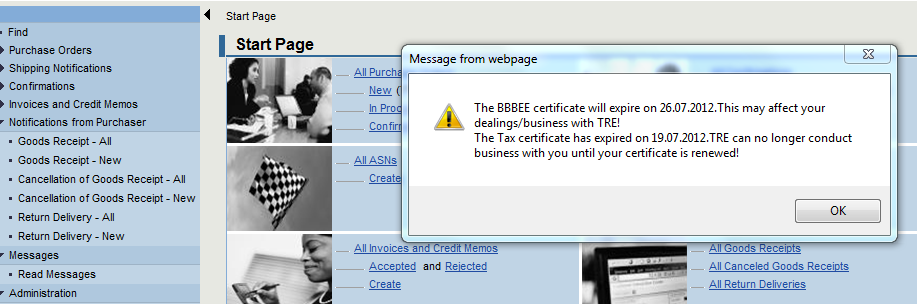 To upload new certificatesTo display existing uploaded certificatesCautionThe following rules apply for the description:Prefix with the name of the certificate, followed by your company name, e.g. TAXCERT- ABCSUPPLIES – your certificate reference.Remember, TE receives thousands of certificates and to ensure the right people are reviewing your certificate you have to ensure that it is properly prefixed.CautionThe following rules apply for attachments:Only PDF files will be acceptedThe maximum allowed size for attachments is 700KBNotesThe attachments will be sent to TE  and the following will take place:If the contents of the attachments are accurate, the team will ACKNOWLEDGE receipt first.  The supplier will be sent an acknowledgement of receipt through their central email address.Where a certificate is rejected, the supplier will receive reasons for the rejection and they will be required to submit a corrected certificate.Within 7 days of acknowledgement, TE will ACCEPT/APPROVE the BBBEE certificate. This will also be sent through the suppliers central email address.Annually, prior to expiry of the certificate, TE will send reminders and pop-ups to the supplier to ensure that the supplier updates their certificates timeously.ChapterDescription1Login on,  Passwords and Authorisation Access2Purchase Order Management3Advanced Shipping Notification and Shipping Document4Service Confirmation5Supplier Non Conformance Management6Finance – Invoice and Invoice Statement Submission8BBBEE and Tax Clearance Certificates Upload9Tracking and Reporting 10SRM SUS Call Log and SupportOverviewAdditional Reporting for Suppliers not covered in the specific chaptersWarningThis is a specific demand that looks at the following:Your supplier IDIf you have a contract for the material in demandIf there is no PO for the demand in the system yet.YOU WILL NOT BE ABLE TO SEE ALL DEMAND IN TRE – ONLY THOSE ITEMS SPECIFC TO YOUR EXISTING CONTRACT.ChapterDescription1Login on,  Passwords and Authorisation Access2Purchase Order Management3Advanced Shipping Notification and Shipping Document4Service Confirmation5Supplier Non Conformance Management6Finance – Invoice and Invoice Statement Submission7Tracking and Reporting 8BBBEE and Tax Clearance Certificates Upload9Tracking and Reporting 10SRM SUS Call Log and SupportPDF as the required format for attachmentsLogging a call through SRM SUSTE Support for SRM SUS QueriesOverviewItem Data InputDescriptionContact NameEnter your contact name if different from defaulted nameThe system will default the name captured under the user-id.This name is not updated in the master data; it’s purely for call logging purposes.Alternative Contact Numbere.g. 082 222 222Enter the alternative call number. If the same as the default number, you need to enter it again. This is the call a TE representative will call you on regarding your call.Alternative Contact E-Maile.g. 123@gmail.comEnter the alternative email number. If the same as the default email address, you need to enter it again. This is the call a TE representative will use to contact you regarding your call.Call Categorye.g. ASNSelect the relevant call category for your query from the drop down list. TE has created default categories to be able to assist you quicker.Problem DescriptionEnter your problem descriptionThis is the long text of the problem you may be having. The long text does not perform automatic spell check.The long text should not be in SMS languageThe long texts should not be longer than 500 characters. NotesThis is the only attachment allowed by TE that can be different file types. The following is allowed:TextMicrosoft WordMicrosoft ExcelPDFThe file size is still limited to 700KB.Email the Continuous Improvement Senior Manager, Cwayita Sihele on Cwayita.Sihele@transnet.netEmail the SAP Support Senior Manager, Zelda Motloung on Zelda.Motloung@transnet.net Copy any escalation emails to the Change Management Team on Supplier. SelfService@transnet.net. PLEASE NOTE: This email is checked once a week and should never be used for first line support queries.